Муниципальное казенное дошкольное образовательное учреждение Северного района Новосибирской области детский  сад «Сказка»СОГЛАСОВАНОЗаместитель заведующего по учебно-воспитательной работе МКДОУ  детского сада «Сказка» ___________ Н.Л. Лосева ___  августа 2019 г.  РАБОЧАЯ ПРОГРАММА ПЕДАГОГА   Средняя группа «Малыши» (4-5 лет) 2019– 2020учебный годВоспитатели: Серова Оксана Александровнапервая квалификационная категорияАрыкова Ольга Ярославна                            первая квалификационная категорияСеверное, 2019Пояснительная запискаНаправленность группы – общеразвивающая. Рабочая программа разработана в соответствии с:Федеральным законом «Об образовании в Российской Федерации» от 29.12.2012  №273 – ФЗ; Федеральным государственным образовательным стандартом дошкольного образования;основной образовательной программы МКДОУ   детского сада «Сказка»; примерной основной образовательной программы дошкольного образования «От рождения до школы» Настоящая рабочая программа рассчитана на один учебный год, на период с 02.09.2019по 29.05.2020 г. (36 учебный недель)ПАРЦИАЛЬНАЯ ПРОГРАММА Лыкова И.А « Цветные ладошки»	Цель:  создание благоприятных условий для полноценного проживания ребенком дошкольного детства, формирование основ базовой культуры личности, всестороннее развитие психических и физических качеств в соответствии с возрастными и индивидуальными особенностями, подготовка к жизни в современном обществе, к обучению в школе, обеспечение безопасности жизнедеятельности дошкольника.         Задачи:забота о здоровье, эмоциональном благополучии и своевременном всестороннем развитии каждого ребенка;создание в группах атмосферы гуманного и доброжелательного отношения ко всем воспитанникам, что позволяет растить их общительными, добрыми, любознательными, инициативными, стремящимися к самостоятельности и творчеству;максимальное использование разнообразных видов детской деятельности, их интеграция в целях повышения эффективности образовательного процесса;единство подходов к воспитанию детей в условиях дошкольного образовательного учреждения и семьи; приобщение детей к социокультурным нормам, традициям семьи, общества и государства; объединение обучения и воспитания в целостный образовательный процесс на основе духовно-нравственных и социокультурных ценностей и принятых в обществе правил и норм поведения в интересах человека, семьи, общества. обеспечить равные возможности для полноценного развития каждого ребенка в период дошкольного детства.Распределение детей по группам здоровьяОсобенность семьи воспитанниковГендерный состав воспитанников (на сентябрь 2019 г.)Мальчиков -13Девочек -7Возрастные особенности психофизического развития детей(от 4 до 5 лет)В игровой деятельности детей среднего дошкольного возраста появляются ролевые взаимодействия. Они указывают на то, что дошкольники начинают отделять себя от принятой роли. В процессе игры роли могут меняться. Игровые действия начинают выполняться не ради них самих, а ради смысла игры. Происходит разделение игровых и реальных взаимодействий детей.Значительное развитие получает изобразительная деятельность. Рисунок становится предметным и детализированным. Графическое изображение человека характеризуется наличием туловища, глаз, рта, носа, волос, иногда одежды и ее деталей. Совершенствуется техническая сторона изобразительной деятельности. Дети могут рисовать основные геометрические фигуры, вырезать ножницами, наклеивать изображения на бумагу и т. д.Усложняется конструирование. Постройки могут включать 5-6 деталей. Формируются навыки конструирования по собственному замыслу, а также планирование последовательности действий.Двигательная сфера ребенка характеризуется позитивными изменениями мелкой и крупной моторики. Развиваются ловкость, координация движений. Дети в этом возрасте лучше, чем младшие дошкольники, удерживают равновесие, перешагивают через небольшие преграды. Усложняются игры с мячом.К концу среднего дошкольного возраста восприятие детей становится более развитым. Они оказываются способными назвать форму, на которую похож тот или иной предмет. Могут вычленять в сложных объектах простые формы и из простых форм воссоздавать сложные объекты. Дети способны упорядочить группы предметов по сенсорному признаку — величине, цвету; выделить такие параметры, как высота, длина и ширина. Совершенствуется ориентация в пространстве.Возрастает объем памяти. Дети запоминают до 7-8 названий предметов. Начинает складываться произвольное запоминание: дети способны принять задачу на запоминание, помнят поручения взрослых, могут выучить небольшое стихотворение и т. д.Начинает развиваться образное мышление. Дети способны использовать простые схематизированные изображения для решения несложных задач. Дошкольники могут строить по схеме, решать лабиринтные задачи. Развивается предвосхищение. На основе пространственного расположения объектов дети могут сказать, что произойдет в результате их взаимодействия. Однако при этом им трудно встать на позицию другого наблюдателя и во внутреннем плане совершить мысленное преобразование образа.Для детей этого возраста особенно характерны известные феномены Ж. Пиаже: сохранение количества, объема и величины. Например, если им предъявить три черных кружка из бумаги и семь белых кружков из бумаги и спросить: «Каких кружков больше — черных или белых?»,большинство ответят, что белых больше. Но если спросить: «Каких больше — белых или бумажных?», ответ будет таким же — больше белых.Продолжает развиваться воображение. Формируются такие его особенности, как оригинальность и произвольность. Дети могут самостоятельно придумать небольшую сказку на заданную тему.Увеличивается устойчивость внимания. Ребенку оказывается доступной сосредоточенная деятельность в течение 15-20 минут. Он способен удерживать в памяти при выполнении каких-либо действий несложное условие.В среднем дошкольном возрасте улучшается произношение звуков и дикция. Речь становится предметом активности детей. Они удачно имитируют голоса животных, интонационно выделяют речь тех или иных персонажей. Интерес вызывают ритмическая структура речи, рифмы.Развивается грамматическая сторона речи. Дошкольники занимаются словотворчеством на основе грамматических правил. Речь детей при взаимодействии друг с другом носит ситуативный характер, а при общении с взрослым становится внеситуативной.Изменяется содержание общения ребенка и взрослого. Оно выходит за пределы конкретной ситуации, в которой оказывается ребенок. Ведущим становится познавательный мотив. Информация, которую ребенок получает в процессе общения, может быть сложной и трудной для понимания, но она вызывает у него интерес.У детей формируется потребность в уважении со стороны взрослого, для них оказывается чрезвычайно важной его похвала. Это приводит к их повышенной обидчивости на замечания. Повышенная обидчивость представляет собой возрастной феномен.Взаимоотношения со сверстниками характеризуются избирательностью, которая выражается в предпочтении одних детей другим. Появляются постоянные партнеры по играм. В группах начинают выделяться лидеры. Появляются конкурентность, соревновательность. Последняя важна для сравнения себя сдругим, что ведет к развитию образа Я ребенка, его детализации.Основные достижения возраста связаны с развитием игровой деятельности; появлением ролевых и реальных взаимодействий; с развитием изобразительной деятельности; конструированием по замыслу, планированием; совершенствованием восприятия, развитием образного мышления и воображения, эгоцентричностью познавательной позиции; развитием памяти, внимания, речи, познавательной мотивации; формированием потребности в уважении со стороны взрослого, появлением обидчивости, конкурентности, соревновательности со сверстниками; дальнейшим развитием образа Я ребенка, его детализацией.Планируемые результаты освоения программыРезультатами освоения программы являются целевые ориентиры дошкольного образования, которые представляют собой социально-нормативные возрастные характеристики возможных достижений ребенка. К целевым ориентирам дошкольного образования относятся следующие социально-нормативные возрастные характеристики возможных достижений ребенка: ребенок овладевает основными культурными способами деятельности, проявляет инициативу и самостоятельность в разных видах деятельности - игре, общении, познавательно-исследовательской деятельности, конструировании и др.; способен выбирать себе род занятий, участников по совместной деятельности; ребенок обладает установкой положительного отношения к миру, к разным видам труда, другим людям и самому себе, обладает чувством собственного достоинства; активно взаимодействует со сверстниками и взрослыми, участвует в совместных играх. Способен договариваться, учитывать интересы и чувства других, сопереживать неудачам и радоваться успехам других, адекватно проявляет свои чувства, в том числе чувство веры в себя, старается разрешать конфликты; ребенок обладает развитым воображением, которое реализуется в разных видах деятельности, и прежде всего в игре; ребенок владеет разными формами и видами игры, различает условную и реальную ситуации, умеет подчиняться разным правилам и социальным нормам; ребенок достаточно хорошо владеет устной речью, может выражать свои мысли и желания, может использовать речь для выражения своих мыслей, чувств и желаний, построения речевого высказывания в ситуации общения, может выделять звуки в словах, у ребенка складываются предпосылки грамотности;  у ребенка развита крупная и мелкая моторика; он подвижен, вынослив, владеет основными движениями, может контролировать свои движения и управлять ими; ребенок способен к волевым усилиям, может следовать социальным нормам поведения и правилам в разных видах деятельности, во взаимоотношениях со взрослыми и сверстниками, может соблюдать правила безопасного поведения и личной гигиены;  ребенок проявляет любознательность, задает вопросы взрослым и сверстникам, интересуется причинно-следственными связями, пытается самостоятельно придумывать объяснения явлениям природы и поступкам людей; склонен наблюдать, экспериментировать. Обладает начальными знаниями о себе, о природном и социальном мире, в котором он живет; знаком с произведениями детской литературы, обладает элементарными представлениями из области живой природы, естествознания, математики, истории и т.п.; ребенок способен к принятию собственных решений, опираясь на свои знания и умения в различных видах деятельности. В качестве инструментария определения эффективности освоения детьми содержания программы является методическое пособие «Диагностика педагогического процесса в средней  группе» автор-составитель Верещагина Н. В., которая позволяет сделать качественный и количественный анализ развития конкретного ребенка и определить общегрупповую тенденцию развития детей, что регламентировано п.3.2.2ФГОС ДО.Результатами освоения программы являются целевые ориентиры дошкольного образования, которые представляют собой социально-нормативные возрастные характеристики возможных достижений ребенка.	К целевым ориентирам дошкольного образования относятся следующие социально-нормативные возрастные характеристики возможных достижений ребенка:ребенок овладевает основными культурными способами деятельности, проявляет инициативу и самостоятельность в разных видах деятельности - игре, общении, познавательно-исследовательской деятельности, конструировании и др.; способен выбирать себе род занятий, участников по совместной деятельности; ребенок обладает установкой положительного отношения к миру, к разным видам труда, другим людям и самому себе, обладает чувством собственного достоинства; активно взаимодействует со сверстниками и взрослыми, участвует в совместных играх. Способен договариваться, учитывать интересы и чувства других, сопереживать неудачам и радоваться успехам других, адекватно проявляет свои чувства, в том числе чувство веры в себя, старается разрешать конфликты;Диагностическая картаТаблица 1Диагностическая карта наблюдений индивидуального развития детей в возрастеот 4 до 5 летФ.И.ребёнка________________________________________________________________  Дата____________________- Актуальность программы Дети дошкольного возраста еще и не подозревают, на что они способны. Вот почему необходимо максимально  использовать их тягу к открытиям для развития творческих способностей в изобразительной деятельности, эмоциональность, непосредственность, умение удивляться всему новому и неожиданному. Рисование, пожалуй, самое любимое и доступное занятие у детей – поводил кисточкой по листу бумаги – уже рисунок; оно выразительно – можно передать свои восторги, желания, мечты, предчувствия, страхи; познавательно – помогает узнать, разглядеть, понять, уточнить, показать свои знания и продуктивно – рисуешь и обязательно что-то получается. К тому же изображение можно подарить родителям, другу или повесить на стену и любоваться.Чем больше ребенок знает вариантов получения изображения нетрадиционной техники рисования, тем больше у него возможностей передать свои идеи, а их может быть столько, насколько развиты у ребенка память, мышление, фантазия и воображение.Концептуальной основой данной программы является развитие художественно-творческих способностей детей в неразрывном единстве с воспитанием духовно-нравственных качеств путем целенаправленного и организованного образовательного процесса. Нетрадиционная техника рисования помогает увлечь детей, поддерживать их интерес, именно в этом заключается педагогическая целесообразность программы «Цветные ладошки».1.2 Планируемые результаты:Создают образы  детьми с использованием различных изобразительных материалов и техник.Сформированыу детей изобразительных навыков и умений в соответствии с возрастом.Развита  мелкая  моторики пальцев рук, воображения, самостоятельности.Проявляют  творческую активность дети и развитие уверенности в себе и своих возможностях.Мониторинг усвоения программного материала по методике «Диагностика изобразительной деятельности» Г.А. Урунтаевой                                                                 Диагностическая картаН.- начало годаК. –конец годаИнтерпретация показателейПоказатель сформированС(удовлетворительный уровень) — наблюдается в самостоятельной деятельности ребёнка, в совместной деятельности со взрослым.Показатель в стадии формирования  СФ (средний уровень) — проявляется неустойчиво, чаще при создании специальных ситуаций, провоцирующих его проявление: ребёнок справляется с заданием с помощью наводящих вопросов взрослого, даёт аналогичные примеры.Оценки "удовлетворительный уровень" и "средний уровень" отражают состояние нормы развития и освоения Программы.Показатель не сформирован  НФ (недостаточный уровень) — не проявляется ни в одной из ситуаций, на все предложения взрослого ребёнок не даёт положительного ответа, не в состоянии выполнить задание самостоятельно2. Содержание (проектирование) образовательного процесса*Построение образовательного процесса основывается  на адекватных возрасту формах работы с детьми. Выбор форм работы осуществляется педагогом самостоятельно и зависит от контингента воспитанников, оснащенности дошкольного учреждения, культурных и региональных особенностей, специфики дошкольного учреждения, от опыта и творческого подхода педагога.Формы организованной образовательной деятельности (Н.А.Виноградова)Отдельной формой организованной образовательной деятельности, используемой в образовательном процессе являются игровые обучающие ситуации, в которых выделяют три типа (С.Н.Николаева, И.А.Комарова): игровые обучающие ситуации с игрушками-аналогами(изображения животных и растения) позволяют провести сопоставление живого объекта с неживым аналогом (по внешнему облику и способу функционирования (поведения)); игровые обучающие ситуации с литературными персонажамипостроены на использовании кукол, которые являются персонажами сказок и могут, вовлекая детей в общение с ними, активизировать познавательную деятельность дошкольников, обобщить и закрепить полученные знания; игровые обучающие ситуации-путешествия, в процессе которых дети выступают в качестве путешественников, экскурсантов, туристов, воспроизводят ситуации экологического наблюдения и исследования, обсуждают и решают проблемные ситуации, систематизируют свои впечатления в продуктивных видах детской деятельности (лепке, аппликации, рисовании). В процессе организованной образовательной деятельности, так же, как и в процессе образовательной деятельности в ходе режимных моментов реализуются различные виды деятельности, каждому виду деятельности соответствуют формы работы с детьми:Детская инициатива проявляется в свободной самостоятельной деятельности детей по выбору и интересам. Возможность играть, рисовать, конструировать, сочинять и пр. в соответствии с собственными интересами является важнейшим источником эмоционального благополучия ребенка в детском саду. Самостоятельная деятельность детей протекает преимущественно в утренний отрезок времени и во второй половине дня.Все виды деятельности ребенка в детском саду могут осуществляться в форме самостоятельной инициативной деятельности:самостоятельные сюжетно-ролевые, режиссерские и театрализованные игры;развивающие и логические игры;музыкальные игры и импровизации;речевые игры, игры с буквами, звуками и слогами;самостоятельная деятельность в книжном уголке;самостоятельная изобразительная и конструктивная деятельность по выбору детей;самостоятельные опыты и эксперименты и др.Приоритетной сферой проявления детской инициативы является познавательная  деятельность, расширение информационного кругозора, игровая деятельность со  сверстниками.Для поддержки детской инициативы необходимо:способствовать стремлению детей делать собственные умозаключения, относиться к таким попыткам внимательно, с уважением; обеспечивать для детей возможности осуществления их желания переодеваться и наряжаться, примеривать на себя разные роли. Иметь в группе набор атрибутов и элементов костюмов для переодевания, а также технические средства, обеспечивающие стремление детей петь и двигаться под музыку;создавать условия, обеспечивающие детям возможность строить дом, укрытия для сюжетных игр;при необходимости осуждать негативный поступок, действие ребёнка, но не допускать критики его личности, его качеств. Негативные оценки давать только поступкам ребёнка и только с глазу на глаз, а не перед всей группой;не допускать диктата, навязывания в выборе детьми сюжета игры;обязательно участвовать в играх детей по их приглашению (или при их добровольном согласии) в качестве партнёра, равноправного участника, но не руководителя игры; привлекать детей к украшению группы к праздникам, обсуждая разные возможности и предложения;побуждать детей формировать и выражать собственную эстетическую оценку воспринимаемого, не навязывая им мнения взрослых; привлекать детей к планированию жизни группы на день;читать и рассказывать детям по их просьбе, включать музыку.Организация  образовательного процессаМатериально-техническое обеспечение – одно из важнейших условий реализации основной образовательной программы дошкольного образования.Материально-технические условия реализации основной образовательной программы дошкольного образования включают:1) требования, определяемые в соответствии с санитарно-эпидемиологическими правилами и нормативами;2) требования, определяемые в соответствии с правилами пожарной безопасности;3) требования к средствам обучения и воспитания в соответствии с возрастом и индивидуальными особенностями развития детей;4) оснащенность помещений развивающей предметно-пространственной средой;5) требования к материально-техническому обеспечению программы (учебно-методический комплект, оборудование, оснащение (предметы).Основными элементами материально-технического обеспечения Программы являются: архитектурно-ландшафтные и природно-экологические объекты; игровые и спортивные площадки и их оборудование; игровые пространства, оснащённые тематическими наборами игрушек, игровыми материалами; аудиовизуальные и информационные средства воспитания и обучения, художественные студии и др.Режим дня(на холодный период года) (на  теплый  период года)Модель закаливания   детей дошкольного возрастаФормирование элементарных математических представлений (36 учебных недель, 1 раз в  неделю, всего 36 занятий)Количество и счет. Дать детям представление о том, что множество («много») может состоять из разных по качеству элементов: предметов разного цвета, размера, формы; учить сравнивать части множества, определяя их равенство или неравенство на основе составления пар предметов (не прибегая к счету). Вводить в речь детей выражения: «Здесь много кружков, одни — красного цвета, а другие — синего; красных кружков больше, чем синих, а синих меньше, чем красных» или «красных и синих кружков поровну».Учить считать до 5 (на основе наглядности), пользуясь правильными приемами счета: называть числительные по порядку; соотносить каждое числительное только с одним предметом пересчитываемой группы; относить последнее числительное ко всем пересчитанным предметам, например: «Один, два, три — всего три кружка». Сравнивать две группы предметов, именуемые числами 1–2, 2–2, 2–3, 3–3, 3–4, 4–4, 4–5, 5–5.Формировать представления о порядковом счете, учить правильно пользоваться количественными и порядковыми числительными, отвечать на вопросы «Сколько?», «Который по счету?», «На котором месте?».Формировать представление о равенстве и неравенстве групп на основе счета: «Здесь один, два зайчика, а здесь одна, две, три елочки. Елочек больше, чем зайчиков; 3 больше, чем 2, а 2 меньше, чем 3».Учить уравнивать неравные группы двумя способами, добавляя к меньшей группе один (недостающий) предмет или убирая из большей группы один (лишний) предмет («К 2 зайчикам добавили 1 зайчика, стало 3 зайчика и елочек тоже 3. Елочек и зайчиков поровну — 3 и 3» или: «Елочек больше (3), а зайчиков меньше (2). Убрали 1 елочку, их стало тоже 2. Елочек и зайчиков стало поровну: 2 и 2»).Отсчитывать предметы из большего количества; выкладывать, приносить определенное количество предметов в соответствии с образцом или заданным числом в пределах 5 (отсчитай 4 петушка, принеси 3 зайчика).На основе счета устанавливать равенство (неравенство) групп предметов в ситуациях, когда предметы в группах расположены на разном расстоянии друг от друга, когда они отличаются по размерам, по форме расположения в пространстве.Величина. Совершенствовать умение сравнивать два предмета по величине (длине, ширине, высоте), а также учить сравнивать два предмета по толщине путем непосредственного наложения или приложения их друг к другу; отражать результаты сравнения в речи, используя прилагательные (длиннее — короче, шире — уже, выше — ниже, толще — тоньше или равные (одинаковые) по длине, ширине, высоте, толщине).Учить сравнивать предметы по двум признакам величины (красная лента длиннее и шире зеленой, желтый шарфик короче и уже синего).Устанавливать размерные отношения между 3–5 предметами разной длины (ширины, высоты), толщины, располагать их в определенной последовательности — в порядке убывания или нарастания величины. Вводить в активную речь детей понятия, обозначающие размерные отношения предметов (эта (красная) башенка — самая высокая, эта (оранжевая) — пониже, эта (розовая) — еще ниже, а эта (желтая) — самая низкая» и т. д.).Форма. Развивать представление детей о геометрических фигурах: круге, квадрате, треугольнике, а также шаре, кубе. Учить выделять особые признаки фигур с помощью зрительного и осязательно-двигательного анализаторов (наличие или отсутствие углов, устойчивость, подвижность и др.).Познакомить детей с прямоугольником, сравнивая его с кругом, квадратом, треугольником. Учить различать и называть прямоугольник, его элементы: углы и стороны.Формировать представление о том, что фигуры могут быть разных размеров: большой — маленький куб (шар, круг, квадрат, треугольник, прямоугольник).Учить соотносить форму предметов с известными геометрическими фигурами: тарелка — круг, платок — квадрат, мяч — шар, окно, дверь — прямоугольник и др.Формирование целостной картины мира  (36 учебных недель, 1 раз в  неделю, всего 36 занятий)Раздел «Приобщение к социокультурным ценностям»Создавать условия для расширения представлений детей об окружающем мире.Расширять знания детей об общественном транспорте (автобус, поезд, самолет, теплоход).Расширять представления о правилах поведения в общественных местах.Формировать первичные представления о школе.Продолжать знакомить с культурными явлениями (театром, цирком, зоопарком, вернисажем), их атрибутами, людьми, работающими в них,правилами поведения.	Дать элементарные представления о жизни и особенностях труда в городе и в сельской местности с опорой на опыт детей. Продолжать знакомить с различными профессиями (шофер, почтальон, продавец, врач и т. д.); расширять и обогащать представления о трудовых действиях, орудиях труда, результатах труда.Формировать элементарные представления об изменении видов человеческого труда и быта на примере истории игрушки и предметов обихода.Познакомить детей с деньгами, возможностями их использования.Первичные представления об объектах окружающего мира. Создавать условия для расширения представлений детей об окружающем мире, развивать наблюдательность и любознательность.Учить выделять отдельные части и характерные признаки предметов (цвет, форма, величина), продолжать развивать умение сравнивать и группировать их по этим признакам. Формировать обобщенные представления о предметах и явлениях, умение устанавливать простейшие связи между ними.Поощрять попытки детей самостоятельно обследовать предметы, используя знакомые и новые способы; сравнивать, группировать и классифицировать предметы по цвету, форме и величине.Продолжать знакомить детей с признаками предметов, учить определять их цвет, форму, величину, вес. Рассказывать о материалах, из которых сделаны предметы, об их свойствах и качествах. Объяснять целесообразность изготовления предмета из определенного материала (корпус машин — из металла, шины — из резины и т. п.).Помогать детям устанавливать связь между назначением и строением, назначением и материалом предметов.Сенсорное развитие. Продолжать работу по сенсорному развитию в разных видах деятельности. Обогащать сенсорный опыт, знакомя детей с широким кругом предметов и объектов, с новыми способами их обследования.Закреплять полученные ранее навыки обследования предметов и объектов.Совершенствовать восприятие детей путем активного использования всех органов чувств (осязание, зрение, слух, вкус, обоняние). Обогащать чувственный опыт и умение фиксировать полученные впечатления в речи.Продолжать знакомить с геометрическими фигурами (круг, треугольник, квадрат, прямоугольник, овал), с цветами (красный, синий, зеленый, желтый, оранжевый, фиолетовый, белый, серый).Развивать осязание. Знакомить с различными материалами на ощупь, путем прикосновения, поглаживания (характеризуя ощущения: гладкое, холодное, пушистое, жесткое, колючее и др.).Формировать образные представления на основе развития образного восприятия в процессе различных видов деятельности.Развивать умение использовать эталоны как общепринятые свойства и качества предметов (цвет, форма, размер, вес и т. п.); подбирать предметы по 1–2 качествам (цвет, размер, материал и т. п.).Проектная деятельность. Развивать первичные навыки в проектно-исследовательской деятельности, оказывать помощь в оформлении ее результатов и создании условий для их презентации сверстникам. Привлекать родителей к участию в исследовательской деятельности детей.Дидактические игры. Учить детей играм, направленным на закрепление представлений о свойствах предметов, совершенствуя умение сравнивать предметы по внешним признакам, группировать; составлять целое из частей (кубики, мозаика, пазлы).Совершенствовать тактильные, слуховые, вкусовые ощущения детей(«Определи на ощупь (по вкусу, по звучанию)»). Развивать наблюдательность и внимание («Что изменилось?», «У кого колечко?»).Помогать детям осваивать правила простейших настольно-печатных игр («Домино», «Лото»).__Расширять представления детей о природе.Раздел «Ознакомление с миром природы»Знакомить с домашними животными, обитателями уголка природы (с золотыми рыбками, кроме вуалехвоста и телескопа, карасем и др.), птицами (волнистые попугайчики, канарейки и др.).Знакомить детей с представителями класса пресмыкающихся (ящерица, черепаха), их внешним видом и способами передвижения (у ящерицы продолговатое тело, у нее есть длинный хвост, который она может сбросить; ящерица очень быстро бегает).Расширять представления детей о некоторых насекомых (муравей, бабочка, жук, божья коровка).Продолжать знакомить с фруктами (яблоко, груша, слива, персик и др.), овощами (помидор, огурец, морковь, свекла, лук и др.) и ягодами (малина, смородина, крыжовник и др.), с грибами (маслята, опята, сыроежки и др.).Закреплять знания детей о травянистых и комнатных растениях (бальзамин, фикус, хлорофитум, герань, бегония, примула и др.); знакомить со способами ухода за ними.Учить узнавать и называть 3–4 вида деревьев (елка, сосна, береза, клен и др.).Рассказывать детям о свойствах песка, глины и камня.Организовывать наблюдения за птицами, прилетающими на участок (ворона, голубь, синица, воробей, снегирь и др.), подкармливать их зимой.Расширять представления детей об условиях, необходимых для жиз- ни людей, животных, растений (воздух, вода, питание и т. п.).Учить детей замечать изменения в природе.Рассказывать об охране растений и животных.Сезонные наблюденияОсень. Учить детей замечать и называть изменения в природе: похолодало, осадки, ветер, листопад, созревают плоды и корнеплоды, птицы улетают на юг.Устанавливать простейшие связи между явлениями живой и неживой природы (похолодало — исчезли бабочки, жуки; отцвели цветы и т. д.).Привлекать к участию в сборе семян растений.Зима. Учить детей замечать изменения в природе, сравнивать осенний и зимний пейзажи.Наблюдать за поведением птиц на улице и в уголке природы.Рассматривать и сравнивать следы птиц на снегу. Оказывать помощь зимующим птицам, называть их.Расширять представления детей о том, что в мороз вода превращается в лед, сосульки; лед и снег в теплом помещении тают.Привлекать к участию в зимних забавах: катание с горки на санках, ходьба на лыжах, лепка поделок из снега.Весна. Учить детей узнавать и называть время года; выделять признаки весны: солнышко стало теплее, набухли почки на деревьях, появилась травка, распустились подснежники, появились насекомые.Рассказывать детям о том, что весной зацветают многие комнатные растения.Формировать представления о работах, проводимых в весенний период в саду и в огороде. Учить наблюдать за посадкой и всходами семян.Привлекать детей к работам в огороде и цветниках.Лето. Расширять представления детей о летних изменениях в природе: голубое чистое небо, ярко светит солнце, жара, люди легко одеты, загорают, купаются.В процессе различных видов деятельности расширять представления детей о свойствах песка, воды, камней и глины.Закреплять знания о том, что летом созревают многие фрукты, овощи, ягоды и грибы; у животных подрастают детенышиРазвивающая речевая среда. Обсуждать с детьми информацию о предметах, явлениях, событиях, выходящих за пределы привычного им ближайшего окружения.Выслушивать детей, уточнять их ответы, подсказывать слова, более точно отражающие особенность предмета, явления, состояния, поступка; помогать логично и понятно высказывать суждение.Способствовать развитию любознательности.Помогать детям доброжелательно общаться со сверстниками, подсказывать, как можно порадовать друга, поздравить его, как спокойно высказать свое недовольство его поступком, как извиниться.Формирование словаря. Пополнять и активизировать словарь детей на основе углубления знаний о ближайшем окружении. Расширять представления о предметах, явлениях, событиях, не имевших места в их собственном опыте.Активизировать употребление в речи названий предметов, их частей, материалов, из которых они изготовлены.Учить использовать в речи наиболее употребительные прилагательные, глаголы, наречия, предлоги.Вводить в словарь детей существительные, обозначающие профессии; глаголы, характеризующие трудовые действия.Продолжать учить детей определять и называть местоположение предмета (слева, справа, рядом, около, между), время суток. Помогать заменять часто используемые детьми указательные местоимения и наречия (там, туда, такой, этот) более точными выразительными словами; употреблять слова-антонимы (чистый — грязный, светло — темно).Учить употреблять существительные с обобщающим значением (мебель, овощи, животные и т. п.).Звуковая культура речи. Закреплять правильное произношение  гласных и согласных звуков, отрабатывать произношение свистящих, шипящих и сонорных (р, л) звуков. Развивать артикуляционный аппарат.Продолжать работу над дикцией: совершенствовать отчетливое произнесение слов и словосочетаний.Развивать фонематический слух: учить различать на слух и называть слова, начинающиеся на определенный звук.Совершенствовать интонационную выразительность речи.Грамматический строй речи. Продолжать формировать у детей умение согласовывать слова в предложении, правильно использовать предлоги в речи; образовывать форму множественного числа существительных, обозначающих детенышей животных (по аналогии), употреблять эти существительные в именительном и винительном падежах (лисята — лисят, медвежата — медвежат); правильно употреблять форму множественного числа родительного падежа существительных (вилок, яблок, туфель).Напоминать правильные формы повелительного наклонения некоторых глаголов (Ляг! Лежи! Поезжай! Беги! и т. п.), несклоняемых существительных (пальто, пианино, кофе, какао).Поощрять характерное для пятого года жизни словотворчество, тактично подсказывать общепринятый образец слова.Побуждать детей активно употреблять в речи простейшие виды сложносочиненных и сложноподчиненных предложений.Связная речь. Совершенствовать диалогическую речь: учить участвовать в беседе, понятно для слушателей отвечать на вопросы и задавать их.Учить детей рассказывать: описывать предмет, картину; упражнять в составлении рассказов по картине, созданной ребенком с использованием раздаточного дидактического материала.Упражнять детей в умении пересказывать наиболее выразительные и динамичные отрывки из сказок.Развитие речи (36 учебных недель, 1 раз в неделю, всего 37занятий)Рисование (36  учебных недель, 1 раз в неделю, всего 37 занятий)Продолжать формировать у детей умение рисовать отдельные предметы и создавать сюжетные композиции, повторяя изображение одних и тех же предметов (неваляшки гуляют, деревья на нашем участке зимой, цыплята гуляют по травке) и добавляя к ним другие (солнышко, падающий снег и т. д.).Формировать и закреплять представления о форме предметов (круглая, овальная, квадратная, прямоугольная, треугольная), величине, расположении частей.Помогать детям при передаче сюжета располагать изображения на всем листе в соответствии с содержанием действия и включенными в действие объектами. Направлять внимание детей на передачу соотношения предметов по величине: дерево высокое, куст ниже дерева, цветы ниже куста.Продолжать закреплять и обогащать представления детей о цветах и оттенках окружающих предметов и объектов природы. К уже известным цветам и оттенкам добавить новые (коричневый, оранжевый, светло-зеленый); формировать представление о том, как можно получить эти цвета.Учить смешивать краски для получения нужных цветов и оттенков.Развивать желание использовать в рисовании, аппликации разнообразные цвета, обращать внимание на многоцветие окружающего мира.Закреплять умение правильно держать карандаш, кисть, фломастер, цветной мелок; использовать их при создании изображения.Учить детей закрашивать рисунки кистью, карандашом, проводя линии и штрихи только в одном направлении (сверху вниз или слева направо); ритмично наносить мазки, штрихи по всей форме, не выходя за пределы контура; проводить широкие линии всей кистью, а узкие линии и точки — концом ворса кисти. Закреплять умение чисто промывать кисть перед использованием краски другого цвета. К концу года формировать у детей умение получать светлые и темные оттенки цвета, изменяя нажим на карандаш.Формировать умение правильно передавать расположение частей при рисовании сложных предметов (кукла, зайчик и др.) и соотносить их по величине.Декоративное рисование. Продолжать формировать умение создавать декоративные композиции по мотивам дымковских, филимоновских узоров. Использовать дымковские и филимоновские изделия для развития эстетического восприятия прекрасного и в качестве образцов для создания узоров в стиле этих росписей (для росписи могут использоваться вылепленные детьми игрушки и силуэты игрушек, вырезанные из бумаги).Познакомить детей с городецкими изделиями. Учить выделять элементы городецкой росписи (бутоны, купавки, розаны, листья); видеть и называть цвета, используемые в росписи.Лепка (36 учебных недель, 1 раз в 2  недели, всего 18 занятий)Продолжать развивать интерес детей к лепке; совершенствовать умение лепить из глины (из пластилина, пластической массы).Закреплять приемы лепки, освоенные в предыдущих группах; учить прищипыванию с легким оттягиванием всех краев сплюснутого шара, вытягиванию отдельных частей из целого куска, прищипыванию мелких деталей (ушки у котенка, клюв у птички). Учить сглаживать пальцами поверхность вылепленного предмета, фигурки.Учить приемам вдавливания середины шара, цилиндра для получения полой формы. Познакомить с приемами использования стеки. Поощрять стремление украшать вылепленные изделия узором при помощи стеки.Закреплять приемы аккуратной лепки.Аппликация (36 учебных недель, 1 раз в 2  недели, всего 18 занятий)Воспитывать интерес к аппликации, усложняя ее содержание и расширяя возможности создания разнообразных изображений.Формировать умение правильно держать ножницы и пользоваться ими. Обучать вырезыванию, начиная с формирования навыка разрезания по прямой сначала коротких, а затем длинных полос. Учить составлять из полос изображения разных предметов (забор, скамейка, лесенка, дерево, кустик и др.). Учить вырезать круглые формы из квадрата и овальные из прямоугольника путем скругления углов; использовать этот прием для изображения в аппликации овощей, фруктов, ягод, цветов и т. п.Продолжать расширять количество изображаемых в аппликации предметов (птицы, животные, цветы, насекомые, дома, как реальные, так и воображаемые) из готовых форм. Учить детей преобразовывать эти формы, разрезая их на две или четыре части (круг — на полукруги, четверти; квадрат — на треугольники и т. д.).Закреплять навыки аккуратного вырезывания и наклеивания.Поощрять проявление активности и творчества. Конструктивно-модельная деятельность(36 учебных недель, занятие 1 раз в 2 недели, всего занятий 18) Обращать внимание детей на различные здания и сооружения вокруг их дома, детского сада. На прогулках в процессе игр рассматривать с детьми машины, тележки, автобусы и другие виды транспорта, выделяя их части, называть их форму и расположение по отношению к самой большой части.Продолжать развивать у детей способность различать и называть строительные детали (куб, пластина, кирпичик, брусок); учить использовать их с учетом конструктивных свойств (устойчивость, форма, величина). Развивать умение устанавливать ассоциативные связи, предлагая вспомнить, какие похожие сооружения дети видели.Учить анализировать образец постройки: выделять основные части, различать и соотносить их по величине и форме, устанавливать пространственное расположение этих частей относительно друг друга (в домах — стены, вверху — перекрытие, крыша; в автомобиле — кабина, кузов и т. д.).Учить самостоятельно измерять постройки (по высоте, длине и ширине), соблюдать заданный воспитателем принцип конструкции («Пост- рой такой же домик, но высокий»).Учить сооружать постройки из крупного и мелкого строительного материала, использовать детали разного цвета для создания и украшения построек.Обучать конструированию из бумаги: сгибать прямоугольный лист бумаги пополам, совмещая стороны и углы (альбом, флажки для украшения участка, поздравительная открытка), приклеивать к основной форме детали (к дому — окна, двери, трубу; к автобусу — колеса; к стулу — спинку).Приобщать детей к изготовлению поделок из природного материала: коры, веток, листьев, шишек, каштанов, ореховой скорлупы, соломы (лодочки, ежики и т. д.). Учить использовать для закрепления частей клей, пластилин; применять в поделках катушки, коробки разной величины и другие предметы.                               Парциальная программа « Цветные ладошки»Цель программы:Развивать  у детей творческие способности, средствами нетрадиционного рисования.Задачи:Продолжать знакомить детей с нетрадиционными техниками рисования и способами применение их на практике.Учить детей выбирать материал для нетрадиционного рисования и умело его использовать.Прививать интерес к рисованию нетрадиционными техниками.Активизировать детей при выборе тематики.Развивать чувство коллективизма, товарищества, стремления прийти на помощь друг другу.Учить сопереживать настроению, переданному в рисункеВыявить способности у детей младшего дошкольного возраста к изодеятельности посредством проведения запланированных мероприятий.Праздники. Развлечения, театрализованные представления, досуги	Выставки творчестваЭкскурсии: детская библиотека- март, Краеведческий музей-апрель ,Конкурсное мероприятие «Папа, мама, я- спортивная семья»-февраль, конкурс чтецов, конкурс « Самый интересный цветок в нетрад технике рисования.»- ноябрьФорма работы с родителями: « Гость группы»№Ф.И. ребенкаФизкультурнаягруппаГруппа здоровьяГруппа здоровьяГруппа здоровьяГруппа здоровьяАллергия№Ф.И. ребенкаФизкультурнаягруппа1234Аллергия1.Даня.Косновная+2.Ваня.Шосновная+3.Алиса.Косновная+4.Кира.Босновная+5.Даня.Сосновная+6.Даня.Кайосновная+7.Соня.Сосновная+8.Влад.Яосновная+9.Влада.Посновная+10.Костя.Босновная+11.Максим.Аосновная+12.Карина.Босновная+13.Арина.Босновная+14.Сергей.Косновная+15.Денис.Носновная++16.Тимофей.Иосновная+17.Миша.Косновная+18.Полина.Росновная+19.Андрей.Сосновная+20.Семен.Хосновная+№ФИОПолная семьяНеполная семьяМногодетная семьяСемья с опекуномЭтническая семья1.Даня.К    +2.Ваня.Ш+3.Алиса.К+4.Кира.Б+5.Даня.С+6.Даня.К+7.Соня.С+8.Влад.Я+9.Влада.П       +10.Костя.Б+11.Максим.А+12.Карина.Б        +13.Арина.Б         +14.Сергей.К+15.Денис.Н       +16.Тимофей.И+17.Миша.К+18.Полина.Р+19.Андрей.С+20.Семен.Х+ПоказателиПроявлениеПроявлениеПроявлениеПроявлениеПроявлениеПроявлениеИнструментарийПоказателиНачало годаНачало годаНачало годаКонец годаКонец годаКонец годаИнструментарийПоказателиССФНСССФНСИнструментарий«Социально- коммуникативное развитие»«Социально- коммуникативное развитие»«Социально- коммуникативное развитие»«Социально- коммуникативное развитие»«Социально- коммуникативное развитие»«Социально- коммуникативное развитие»«Социально- коммуникативное развитие»«Социально- коммуникативное развитие»1. Самостоятельно одевается и раздевается, складывает и убирает одежду и обувь в шкафчик, при помощи взрослого приводит их  в порядок. Следит за своим внешним видом.Наблюдение2.Самостоятельно умывается, моет руки с мылом перед едой, по мере загрязнения, после пользования туалетом.Умеет пользоваться расческой, носовым платком (при кашле и чихании отворачивается, прикрывает рот и нос носовым платком).Наблюдение3.Владеет навыками аккуратного приема пищи: умение брать пищу понемногу, хорошо пережевывать, есть бесшумно, правильно пользоваться столовыми приборами (ложкой, вилкой), салфеткой, полоскать рот после еды.Наблюдение4. Самостоятельно выполняет обязанности дежурного по столовой, по занятиям, в природе.Наблюдение5. Выполняет индивидуальные  и коллективные поручения, старается выполнить поручения хорошо, ответственно.Наблюдение6. Знает свое имя, фамилию, возраст, пол, имена членов своей семьи.Беседа7.Имеет первичные гендерные преставления (мужчины сильные, смелые; женщины нежные, заботливые).Беседа8. Здоровается, прощается с работниками  детского сада, называет по имени, отчеству.Наблюдение9.Знает  о правах и обязанностях в детском саду.Беседа, наблюдение10.Знает несколько семейных и государственных праздников.Беседа11. Способен удерживать в памяти при выполнении действия несложные условия (инструкции, алгоритм).Наблюдение12. При распределении ролей по половому принципу практически не путает  половую принадлежность игровых персонажей.Наблюдение13. Владеет способами ролевого поведения  (действует о лица роли, соблюдает ролевое соподчинение, ведет ролевые диалоги).Наблюдение14. Воплощается в роли, использует  художественные выразительные средства: интонацию,  атрибуты, мимику, жесты.Наблюдение15. Выступает в роли ведущего, объясняет сверстникам  простые правила игры.Наблюдение16. В самостоятельных играх обустраивает место для игры (подбирает необходимые атрибуты, при необходимости  обозначает  пространство игры).Наблюдение17. Согласовывает тему игры, распределяет роли, действует в соответствии  с замыслом игры совместно с другими детьми.Наблюдение18. Взаимодействуя со сверстниками, проявляет инициативу, предлагает новые роли, действия, обогащает сюжет игры.Наблюдение, проблемная ситуация19. Пытается улаживать конфликты с помощью речи, убеждает, доказывает, объясняет.Наблюдение20. Проявляет избирательность в общении.Наблюдение 21. Эмоционально откликается  на переживания близких людей, детей, персонажей сказок, историй, мультфильмов, спектаклей.Беседа, проблемная ситуация22. Проявляет личное отношение к соблюдению/нарушению моральных норм.Наблюдение, проблемная ситуация23. Подчиняется правилам, старается их соблюдать.Наблюдение24. Соблюдает элементарные   правила поведения в быту. Знаком с назначением, работой и правилами пользования бытовыми электроприборами (пылесос, электрочайник, утюг и др.). Знаком с правилами поведения с незнакомыми людьми.Наблюдение, проблемная ситуация25. Знаком с понятиями «улица», «дорога», «перекресток», «остановка общественного транспорта» и элементарными правилами поведения на улице, соблюдает их. Знаком с правилами езды на велосипеде.Наблюдение, проблемная ситуация26. Соблюдает элементарные   правила поведения на дороге Уточнять знания детей о назначении светофора и работе полицейского.Наблюдение, проблемная ситуация27. Владеет элементарными навыками  экологически безопасного поведения. Знаком с опасными насекомыми и ядовитыми растениями.Наблюдение, проблемная ситуация28. Вступает в игровое взаимодействие со сверстниками. Используя речь, договариваясь о теме игры, распределении ролей, а также в ролевом  диалоге, общении по поводу игры.Наблюдение«Познавательное развитие»«Познавательное развитие»«Познавательное развитие»«Познавательное развитие»«Познавательное развитие»«Познавательное развитие»«Познавательное развитие»«Познавательное развитие»1.Различает группы предметов, называет их характерные особенности (цвет, размер, назначение).1.Различает группы предметов, называет их характерные особенности (цвет, размер, назначение).Дидактическое упражнение «Сосчитай кубики». Материал: кубики (по 6-7 шт.) разной величины и цвета. - Что можно о них сказать?Дидактическое упражнение «Сосчитай кубики». Материал: кубики (по 6-7 шт.) разной величины и цвета. - Что можно о них сказать?Дидактическое упражнение «Сосчитай кубики». Материал: кубики (по 6-7 шт.) разной величины и цвета. - Что можно о них сказать?Дидактическое упражнение «Сосчитай кубики». Материал: кубики (по 6-7 шт.) разной величины и цвета. - Что можно о них сказать?Дидактическое упражнение «Сосчитай кубики». Материал: кубики (по 6-7 шт.) разной величины и цвета. - Что можно о них сказать?Дидактическое упражнение «Сосчитай кубики». Материал: кубики (по 6-7 шт.) разной величины и цвета. - Что можно о них сказать?Дидактическое упражнение «Сосчитай кубики». Материал: кубики (по 6-7 шт.) разной величины и цвета. - Что можно о них сказать?2.Считает до пяти  и отвечает на вопрос «Сколько всего?».2.Считает до пяти  и отвечает на вопрос «Сколько всего?».Ребенку предлагается посчитать до 5. На столе в ряд выставлены игрушки. Ребенку предлагается   сосчитать   количество   игрушек, отсчитать 3 (2, 1) игрушки.Материал: набор игрушек (5 шт.)Ребенку предлагается посчитать до 5. На столе в ряд выставлены игрушки. Ребенку предлагается   сосчитать   количество   игрушек, отсчитать 3 (2, 1) игрушки.Материал: набор игрушек (5 шт.)Ребенку предлагается посчитать до 5. На столе в ряд выставлены игрушки. Ребенку предлагается   сосчитать   количество   игрушек, отсчитать 3 (2, 1) игрушки.Материал: набор игрушек (5 шт.)Ребенку предлагается посчитать до 5. На столе в ряд выставлены игрушки. Ребенку предлагается   сосчитать   количество   игрушек, отсчитать 3 (2, 1) игрушки.Материал: набор игрушек (5 шт.)Ребенку предлагается посчитать до 5. На столе в ряд выставлены игрушки. Ребенку предлагается   сосчитать   количество   игрушек, отсчитать 3 (2, 1) игрушки.Материал: набор игрушек (5 шт.)Ребенку предлагается посчитать до 5. На столе в ряд выставлены игрушки. Ребенку предлагается   сосчитать   количество   игрушек, отсчитать 3 (2, 1) игрушки.Материал: набор игрушек (5 шт.)Ребенку предлагается посчитать до 5. На столе в ряд выставлены игрушки. Ребенку предлагается   сосчитать   количество   игрушек, отсчитать 3 (2, 1) игрушки.Материал: набор игрушек (5 шт.)3.Умеет правильно пользоваться количественными и порядковыми числительными, отвечает на вопросы «Сколько?», «Который по счёту?», «На котором месте?» в пределах 5.3.Умеет правильно пользоваться количественными и порядковыми числительными, отвечает на вопросы «Сколько?», «Который по счёту?», «На котором месте?» в пределах 5.Вопросы: На каком по счету месте стоит пирамидка?  Которая по счету машинка?  Найди пятую игрушку и скажи, о какой игрушке я говорю?  Которая по счету игрушка тебе больше нравится? Задание: возьми вторую игрушку и поставь ее на пятое место. Материал: набор игрушек (5 шт.)Вопросы: На каком по счету месте стоит пирамидка?  Которая по счету машинка?  Найди пятую игрушку и скажи, о какой игрушке я говорю?  Которая по счету игрушка тебе больше нравится? Задание: возьми вторую игрушку и поставь ее на пятое место. Материал: набор игрушек (5 шт.)Вопросы: На каком по счету месте стоит пирамидка?  Которая по счету машинка?  Найди пятую игрушку и скажи, о какой игрушке я говорю?  Которая по счету игрушка тебе больше нравится? Задание: возьми вторую игрушку и поставь ее на пятое место. Материал: набор игрушек (5 шт.)Вопросы: На каком по счету месте стоит пирамидка?  Которая по счету машинка?  Найди пятую игрушку и скажи, о какой игрушке я говорю?  Которая по счету игрушка тебе больше нравится? Задание: возьми вторую игрушку и поставь ее на пятое место. Материал: набор игрушек (5 шт.)Вопросы: На каком по счету месте стоит пирамидка?  Которая по счету машинка?  Найди пятую игрушку и скажи, о какой игрушке я говорю?  Которая по счету игрушка тебе больше нравится? Задание: возьми вторую игрушку и поставь ее на пятое место. Материал: набор игрушек (5 шт.)Вопросы: На каком по счету месте стоит пирамидка?  Которая по счету машинка?  Найди пятую игрушку и скажи, о какой игрушке я говорю?  Которая по счету игрушка тебе больше нравится? Задание: возьми вторую игрушку и поставь ее на пятое место. Материал: набор игрушек (5 шт.)Вопросы: На каком по счету месте стоит пирамидка?  Которая по счету машинка?  Найди пятую игрушку и скажи, о какой игрушке я говорю?  Которая по счету игрушка тебе больше нравится? Задание: возьми вторую игрушку и поставь ее на пятое место. Материал: набор игрушек (5 шт.)4.Сравнивает количество предметов  на основе счета, а также путем составления пар.4.Сравнивает количество предметов  на основе счета, а также путем составления пар.Дидактическое упражнение «Прилетели бабочки».  Материал:  карточка  разделена горизонтальной полосой, в верхнем ряду на определенном расстоянии наклеены бабочки(5 штук). Рядом на подносе лежат бабочки (больше5).Дидактическое упражнение «Прилетели бабочки».  Материал:  карточка  разделена горизонтальной полосой, в верхнем ряду на определенном расстоянии наклеены бабочки(5 штук). Рядом на подносе лежат бабочки (больше5).Дидактическое упражнение «Прилетели бабочки».  Материал:  карточка  разделена горизонтальной полосой, в верхнем ряду на определенном расстоянии наклеены бабочки(5 штук). Рядом на подносе лежат бабочки (больше5).Дидактическое упражнение «Прилетели бабочки».  Материал:  карточка  разделена горизонтальной полосой, в верхнем ряду на определенном расстоянии наклеены бабочки(5 штук). Рядом на подносе лежат бабочки (больше5).Дидактическое упражнение «Прилетели бабочки».  Материал:  карточка  разделена горизонтальной полосой, в верхнем ряду на определенном расстоянии наклеены бабочки(5 штук). Рядом на подносе лежат бабочки (больше5).Дидактическое упражнение «Прилетели бабочки».  Материал:  карточка  разделена горизонтальной полосой, в верхнем ряду на определенном расстоянии наклеены бабочки(5 штук). Рядом на подносе лежат бабочки (больше5).Дидактическое упражнение «Прилетели бабочки».  Материал:  карточка  разделена горизонтальной полосой, в верхнем ряду на определенном расстоянии наклеены бабочки(5 штук). Рядом на подносе лежат бабочки (больше5).5.Сравнивает два предмета по величине (длине, ширине, высоте) способом  приложения или наложения.5.Сравнивает два предмета по величине (длине, ширине, высоте) способом  приложения или наложения.Дидактическое упражнение «Посади елочки». Материал: плоскостные елочки, разные по высоте (2 шт.). Дидактическое упражнение «Сравни дорожки».  Материал: две дорожки разной длины и ширины, теннисный шарик.Дидактическое упражнение «Посади елочки». Материал: плоскостные елочки, разные по высоте (2 шт.). Дидактическое упражнение «Сравни дорожки».  Материал: две дорожки разной длины и ширины, теннисный шарик.Дидактическое упражнение «Посади елочки». Материал: плоскостные елочки, разные по высоте (2 шт.). Дидактическое упражнение «Сравни дорожки».  Материал: две дорожки разной длины и ширины, теннисный шарик.Дидактическое упражнение «Посади елочки». Материал: плоскостные елочки, разные по высоте (2 шт.). Дидактическое упражнение «Сравни дорожки».  Материал: две дорожки разной длины и ширины, теннисный шарик.Дидактическое упражнение «Посади елочки». Материал: плоскостные елочки, разные по высоте (2 шт.). Дидактическое упражнение «Сравни дорожки».  Материал: две дорожки разной длины и ширины, теннисный шарик.Дидактическое упражнение «Посади елочки». Материал: плоскостные елочки, разные по высоте (2 шт.). Дидактическое упражнение «Сравни дорожки».  Материал: две дорожки разной длины и ширины, теннисный шарик.Дидактическое упражнение «Посади елочки». Материал: плоскостные елочки, разные по высоте (2 шт.). Дидактическое упражнение «Сравни дорожки».  Материал: две дорожки разной длины и ширины, теннисный шарик.6.Различает и называет круг, квадрат, треугольник, прямоугольник, шар, куб.6.Различает и называет круг, квадрат, треугольник, прямоугольник, шар, куб.Дидактическая игра «Найди такие же фигуры».  Материал: два набора (у воспитателя и у ребенка) фигур (круг, квадрат, треугольник, прямоугольник, шар, куб) разных размеров - большие и маленькие.Дидактическая игра «Найди такие же фигуры».  Материал: два набора (у воспитателя и у ребенка) фигур (круг, квадрат, треугольник, прямоугольник, шар, куб) разных размеров - большие и маленькие.Дидактическая игра «Найди такие же фигуры».  Материал: два набора (у воспитателя и у ребенка) фигур (круг, квадрат, треугольник, прямоугольник, шар, куб) разных размеров - большие и маленькие.Дидактическая игра «Найди такие же фигуры».  Материал: два набора (у воспитателя и у ребенка) фигур (круг, квадрат, треугольник, прямоугольник, шар, куб) разных размеров - большие и маленькие.Дидактическая игра «Найди такие же фигуры».  Материал: два набора (у воспитателя и у ребенка) фигур (круг, квадрат, треугольник, прямоугольник, шар, куб) разных размеров - большие и маленькие.Дидактическая игра «Найди такие же фигуры».  Материал: два набора (у воспитателя и у ребенка) фигур (круг, квадрат, треугольник, прямоугольник, шар, куб) разных размеров - большие и маленькие.Дидактическая игра «Найди такие же фигуры».  Материал: два набора (у воспитателя и у ребенка) фигур (круг, квадрат, треугольник, прямоугольник, шар, куб) разных размеров - большие и маленькие.7.Соотносит форму предметов с известными геометрическими фигурами.7.Соотносит форму предметов с известными геометрическими фигурами.Дидактическая игра «Соотнеси форму с геометрической фигурой». Материал: предметные картинки (тарелка, платок, мяч, окно, дверь) и геометрические фигуры (круг, квадрат, шар, прямоугольник и др.).Дидактическая игра «Соотнеси форму с геометрической фигурой». Материал: предметные картинки (тарелка, платок, мяч, окно, дверь) и геометрические фигуры (круг, квадрат, шар, прямоугольник и др.).Дидактическая игра «Соотнеси форму с геометрической фигурой». Материал: предметные картинки (тарелка, платок, мяч, окно, дверь) и геометрические фигуры (круг, квадрат, шар, прямоугольник и др.).Дидактическая игра «Соотнеси форму с геометрической фигурой». Материал: предметные картинки (тарелка, платок, мяч, окно, дверь) и геометрические фигуры (круг, квадрат, шар, прямоугольник и др.).Дидактическая игра «Соотнеси форму с геометрической фигурой». Материал: предметные картинки (тарелка, платок, мяч, окно, дверь) и геометрические фигуры (круг, квадрат, шар, прямоугольник и др.).Дидактическая игра «Соотнеси форму с геометрической фигурой». Материал: предметные картинки (тарелка, платок, мяч, окно, дверь) и геометрические фигуры (круг, квадрат, шар, прямоугольник и др.).Дидактическая игра «Соотнеси форму с геометрической фигурой». Материал: предметные картинки (тарелка, платок, мяч, окно, дверь) и геометрические фигуры (круг, квадрат, шар, прямоугольник и др.).8.Определяет положение предметов  в пространстве по отношению к себе.8.Определяет положение предметов  в пространстве по отношению к себе.Дидактическая игра «Поручение». Материал: набор игрушек: матрешка, машина, мяч, пирамидка.Ребенок сидит на ковре лицом к воспитателю. Расставь игрушки следующим образом: матрешку - впереди (относительно себя), машинку - сзади, мяч - слева, пирамидку - справа. Дидактическая игра «Поручение». Материал: набор игрушек: матрешка, машина, мяч, пирамидка.Ребенок сидит на ковре лицом к воспитателю. Расставь игрушки следующим образом: матрешку - впереди (относительно себя), машинку - сзади, мяч - слева, пирамидку - справа. Дидактическая игра «Поручение». Материал: набор игрушек: матрешка, машина, мяч, пирамидка.Ребенок сидит на ковре лицом к воспитателю. Расставь игрушки следующим образом: матрешку - впереди (относительно себя), машинку - сзади, мяч - слева, пирамидку - справа. Дидактическая игра «Поручение». Материал: набор игрушек: матрешка, машина, мяч, пирамидка.Ребенок сидит на ковре лицом к воспитателю. Расставь игрушки следующим образом: матрешку - впереди (относительно себя), машинку - сзади, мяч - слева, пирамидку - справа. Дидактическая игра «Поручение». Материал: набор игрушек: матрешка, машина, мяч, пирамидка.Ребенок сидит на ковре лицом к воспитателю. Расставь игрушки следующим образом: матрешку - впереди (относительно себя), машинку - сзади, мяч - слева, пирамидку - справа. Дидактическая игра «Поручение». Материал: набор игрушек: матрешка, машина, мяч, пирамидка.Ребенок сидит на ковре лицом к воспитателю. Расставь игрушки следующим образом: матрешку - впереди (относительно себя), машинку - сзади, мяч - слева, пирамидку - справа. Дидактическая игра «Поручение». Материал: набор игрушек: матрешка, машина, мяч, пирамидка.Ребенок сидит на ковре лицом к воспитателю. Расставь игрушки следующим образом: матрешку - впереди (относительно себя), машинку - сзади, мяч - слева, пирамидку - справа. 9.Определяет части суток. Объясняет значение слов: «вчера», «сегодня», «завтра».9.Определяет части суток. Объясняет значение слов: «вчера», «сегодня», «завтра».Игровое упражнение «Когда это бывает?». Материал: картинки с изображением частей суток, потешки, стихи о разных частях суток.Игровое упражнение «Когда это бывает?». Материал: картинки с изображением частей суток, потешки, стихи о разных частях суток.Игровое упражнение «Когда это бывает?». Материал: картинки с изображением частей суток, потешки, стихи о разных частях суток.Игровое упражнение «Когда это бывает?». Материал: картинки с изображением частей суток, потешки, стихи о разных частях суток.Игровое упражнение «Когда это бывает?». Материал: картинки с изображением частей суток, потешки, стихи о разных частях суток.Игровое упражнение «Когда это бывает?». Материал: картинки с изображением частей суток, потешки, стихи о разных частях суток.Игровое упражнение «Когда это бывает?». Материал: картинки с изображением частей суток, потешки, стихи о разных частях суток.10.Называет цвета (красный, синий, зелёной, жёлтый, оранжевый, фиолетовый, белый, серый).10.Называет цвета (красный, синий, зелёной, жёлтый, оранжевый, фиолетовый, белый, серый).Дидактическая игра «Подбери по цвету». Материал: Листы картона цветные, карточки с изображением цветов, фруктов, овощей, животных и т. п.Дидактическая игра «Подбери по цвету». Материал: Листы картона цветные, карточки с изображением цветов, фруктов, овощей, животных и т. п.Дидактическая игра «Подбери по цвету». Материал: Листы картона цветные, карточки с изображением цветов, фруктов, овощей, животных и т. п.Дидактическая игра «Подбери по цвету». Материал: Листы картона цветные, карточки с изображением цветов, фруктов, овощей, животных и т. п.Дидактическая игра «Подбери по цвету». Материал: Листы картона цветные, карточки с изображением цветов, фруктов, овощей, животных и т. п.Дидактическая игра «Подбери по цвету». Материал: Листы картона цветные, карточки с изображением цветов, фруктов, овощей, животных и т. п.Дидактическая игра «Подбери по цвету». Материал: Листы картона цветные, карточки с изображением цветов, фруктов, овощей, животных и т. п.11.Различает материалы на ощупь, путём прикосновения, поглаживания.11.Различает материалы на ощупь, путём прикосновения, поглаживания.Игра «Волшебная коробочка» (ящик ощущений). Ход игры: ребенку необходимо просунуть руки в отверстия и определить на ощупь предмет, описать его словами. Задания могут быть разные по усмотрению педагога. Небольшие массажные мячики,резиновые мячики, детали конструктора и др.Игра «Волшебная коробочка» (ящик ощущений). Ход игры: ребенку необходимо просунуть руки в отверстия и определить на ощупь предмет, описать его словами. Задания могут быть разные по усмотрению педагога. Небольшие массажные мячики,резиновые мячики, детали конструктора и др.Игра «Волшебная коробочка» (ящик ощущений). Ход игры: ребенку необходимо просунуть руки в отверстия и определить на ощупь предмет, описать его словами. Задания могут быть разные по усмотрению педагога. Небольшие массажные мячики,резиновые мячики, детали конструктора и др.Игра «Волшебная коробочка» (ящик ощущений). Ход игры: ребенку необходимо просунуть руки в отверстия и определить на ощупь предмет, описать его словами. Задания могут быть разные по усмотрению педагога. Небольшие массажные мячики,резиновые мячики, детали конструктора и др.Игра «Волшебная коробочка» (ящик ощущений). Ход игры: ребенку необходимо просунуть руки в отверстия и определить на ощупь предмет, описать его словами. Задания могут быть разные по усмотрению педагога. Небольшие массажные мячики,резиновые мячики, детали конструктора и др.Игра «Волшебная коробочка» (ящик ощущений). Ход игры: ребенку необходимо просунуть руки в отверстия и определить на ощупь предмет, описать его словами. Задания могут быть разные по усмотрению педагога. Небольшие массажные мячики,резиновые мячики, детали конструктора и др.Игра «Волшебная коробочка» (ящик ощущений). Ход игры: ребенку необходимо просунуть руки в отверстия и определить на ощупь предмет, описать его словами. Задания могут быть разные по усмотрению педагога. Небольшие массажные мячики,резиновые мячики, детали конструктора и др.12.Составляет целое из частей (кубики, мозаика, пазлы) (6 – 8 частей).Наблюдение. Дидактическая игра «Собери кубики» и т.д.13.Называет предметы, которые его окружают в помещениях, на участке, на улице, знает их назначение.13.Называет предметы, которые его окружают в помещениях, на участке, на улице, знает их назначение.Дидактическая игра «Чудесный мешочек». Материал: 10-15 предметов, различных по назначению, признакам и форме (муляжи овощей, игрушки-инструменты, кубики строительн. материала и т.п.)Дидактическая игра «Чудесный мешочек». Материал: 10-15 предметов, различных по назначению, признакам и форме (муляжи овощей, игрушки-инструменты, кубики строительн. материала и т.п.)Дидактическая игра «Чудесный мешочек». Материал: 10-15 предметов, различных по назначению, признакам и форме (муляжи овощей, игрушки-инструменты, кубики строительн. материала и т.п.)Дидактическая игра «Чудесный мешочек». Материал: 10-15 предметов, различных по назначению, признакам и форме (муляжи овощей, игрушки-инструменты, кубики строительн. материала и т.п.)Дидактическая игра «Чудесный мешочек». Материал: 10-15 предметов, различных по назначению, признакам и форме (муляжи овощей, игрушки-инструменты, кубики строительн. материала и т.п.)Дидактическая игра «Чудесный мешочек». Материал: 10-15 предметов, различных по назначению, признакам и форме (муляжи овощей, игрушки-инструменты, кубики строительн. материала и т.п.)Дидактическая игра «Чудесный мешочек». Материал: 10-15 предметов, различных по назначению, признакам и форме (муляжи овощей, игрушки-инструменты, кубики строительн. материала и т.п.)14.Имеет представления  о  разнообразных материалах (стекло, металл, резина, кожа, пластмасса).14.Имеет представления  о  разнообразных материалах (стекло, металл, резина, кожа, пластмасса).Дидактическая игра «Что из чего?». Материал: образцы 8 материалов: глина, бумага, ткань, металл, резина, пластмасса, стекло и предметные картинки с изображением предметов, которые изготовлены из этих материаловДидактическая игра «Что из чего?». Материал: образцы 8 материалов: глина, бумага, ткань, металл, резина, пластмасса, стекло и предметные картинки с изображением предметов, которые изготовлены из этих материаловДидактическая игра «Что из чего?». Материал: образцы 8 материалов: глина, бумага, ткань, металл, резина, пластмасса, стекло и предметные картинки с изображением предметов, которые изготовлены из этих материаловДидактическая игра «Что из чего?». Материал: образцы 8 материалов: глина, бумага, ткань, металл, резина, пластмасса, стекло и предметные картинки с изображением предметов, которые изготовлены из этих материаловДидактическая игра «Что из чего?». Материал: образцы 8 материалов: глина, бумага, ткань, металл, резина, пластмасса, стекло и предметные картинки с изображением предметов, которые изготовлены из этих материаловДидактическая игра «Что из чего?». Материал: образцы 8 материалов: глина, бумага, ткань, металл, резина, пластмасса, стекло и предметные картинки с изображением предметов, которые изготовлены из этих материаловДидактическая игра «Что из чего?». Материал: образцы 8 материалов: глина, бумага, ткань, металл, резина, пластмасса, стекло и предметные картинки с изображением предметов, которые изготовлены из этих материалов15.Знает и называет инфраструктуру села.15.Знает и называет инфраструктуру села.Дидактическое упражнение «Родное село». Материал: иллюстрации достопримечательностей селаДидактическое упражнение «Родное село». Материал: иллюстрации достопримечательностей селаДидактическое упражнение «Родное село». Материал: иллюстрации достопримечательностей селаДидактическое упражнение «Родное село». Материал: иллюстрации достопримечательностей селаДидактическое упражнение «Родное село». Материал: иллюстрации достопримечательностей селаДидактическое упражнение «Родное село». Материал: иллюстрации достопримечательностей селаДидактическое упражнение «Родное село». Материал: иллюстрации достопримечательностей села16.Знает несколько семейных и государственных праздников.16.Знает несколько семейных и государственных праздников.Вопросы: Назови, какие праздники отмечают в вашей семье? Назови государственные праздники России?Вопросы: Назови, какие праздники отмечают в вашей семье? Назови государственные праздники России?Вопросы: Назови, какие праздники отмечают в вашей семье? Назови государственные праздники России?Вопросы: Назови, какие праздники отмечают в вашей семье? Назови государственные праздники России?Вопросы: Назови, какие праздники отмечают в вашей семье? Назови государственные праздники России?Вопросы: Назови, какие праздники отмечают в вашей семье? Назови государственные праздники России?Вопросы: Назови, какие праздники отмечают в вашей семье? Назови государственные праздники России?17.Называет несколько профессий (с опорой на наглядный материал).17.Называет несколько профессий (с опорой на наглядный материал).Дидактическая игра «Кому что нужно?». Материал: сюжетные картинки с изображением, людей различных профессий (воспитатель, повар, врач, водитель, милиционер, пожарный, портной, учитель, парикмахер, строитель). Картинки с изображением профессиональных принадлежностей.Дидактическая игра «Кому что нужно?». Материал: сюжетные картинки с изображением, людей различных профессий (воспитатель, повар, врач, водитель, милиционер, пожарный, портной, учитель, парикмахер, строитель). Картинки с изображением профессиональных принадлежностей.Дидактическая игра «Кому что нужно?». Материал: сюжетные картинки с изображением, людей различных профессий (воспитатель, повар, врач, водитель, милиционер, пожарный, портной, учитель, парикмахер, строитель). Картинки с изображением профессиональных принадлежностей.Дидактическая игра «Кому что нужно?». Материал: сюжетные картинки с изображением, людей различных профессий (воспитатель, повар, врач, водитель, милиционер, пожарный, портной, учитель, парикмахер, строитель). Картинки с изображением профессиональных принадлежностей.Дидактическая игра «Кому что нужно?». Материал: сюжетные картинки с изображением, людей различных профессий (воспитатель, повар, врач, водитель, милиционер, пожарный, портной, учитель, парикмахер, строитель). Картинки с изображением профессиональных принадлежностей.Дидактическая игра «Кому что нужно?». Материал: сюжетные картинки с изображением, людей различных профессий (воспитатель, повар, врач, водитель, милиционер, пожарный, портной, учитель, парикмахер, строитель). Картинки с изображением профессиональных принадлежностей.Дидактическая игра «Кому что нужно?». Материал: сюжетные картинки с изображением, людей различных профессий (воспитатель, повар, врач, водитель, милиционер, пожарный, портной, учитель, парикмахер, строитель). Картинки с изображением профессиональных принадлежностей.18.Называет и различает домашних и диких животных.18.Называет и различает домашних и диких животных.Беседа о животных. Материал:предметные картинки с изображением домашних и диких животныхБеседа о животных. Материал:предметные картинки с изображением домашних и диких животныхБеседа о животных. Материал:предметные картинки с изображением домашних и диких животныхБеседа о животных. Материал:предметные картинки с изображением домашних и диких животныхБеседа о животных. Материал:предметные картинки с изображением домашних и диких животныхБеседа о животных. Материал:предметные картинки с изображением домашних и диких животныхБеседа о животных. Материал:предметные картинки с изображением домашних и диких животных19.Называет насекомых (2 - 4).19.Называет насекомых (2 - 4).Дидактическая игра «Насекомые». Материалы:картинки с изображением насекомых  (муравей, бабочка, жук, божья коровка)Дидактическая игра «Насекомые». Материалы:картинки с изображением насекомых  (муравей, бабочка, жук, божья коровка)Дидактическая игра «Насекомые». Материалы:картинки с изображением насекомых  (муравей, бабочка, жук, божья коровка)Дидактическая игра «Насекомые». Материалы:картинки с изображением насекомых  (муравей, бабочка, жук, божья коровка)Дидактическая игра «Насекомые». Материалы:картинки с изображением насекомых  (муравей, бабочка, жук, божья коровка)Дидактическая игра «Насекомые». Материалы:картинки с изображением насекомых  (муравей, бабочка, жук, божья коровка)Дидактическая игра «Насекомые». Материалы:картинки с изображением насекомых  (муравей, бабочка, жук, божья коровка)20.Различает и называет фрукты, овощи, ягоды, грибы (2 – 4).20.Различает и называет фрукты, овощи, ягоды, грибы (2 – 4).Дидактическая игра «Овощи и фрукты». Материал:набор предметных картинок с изображением овощей (морковь, помидор, огурец, свекла, редис, репа, перец, картофель, горох, кабачок, баклажан, капуста, лук, чеснок) и фруктов (яблоко, груша, апельсин, лимон, виноград, банан, слива, персик, вишня); корзинка, блюдо.  Дидактическая игра «Ягоды и грибы». Материал:картинки с изображением ягод и грибовДидактическая игра «Овощи и фрукты». Материал:набор предметных картинок с изображением овощей (морковь, помидор, огурец, свекла, редис, репа, перец, картофель, горох, кабачок, баклажан, капуста, лук, чеснок) и фруктов (яблоко, груша, апельсин, лимон, виноград, банан, слива, персик, вишня); корзинка, блюдо.  Дидактическая игра «Ягоды и грибы». Материал:картинки с изображением ягод и грибовДидактическая игра «Овощи и фрукты». Материал:набор предметных картинок с изображением овощей (морковь, помидор, огурец, свекла, редис, репа, перец, картофель, горох, кабачок, баклажан, капуста, лук, чеснок) и фруктов (яблоко, груша, апельсин, лимон, виноград, банан, слива, персик, вишня); корзинка, блюдо.  Дидактическая игра «Ягоды и грибы». Материал:картинки с изображением ягод и грибовДидактическая игра «Овощи и фрукты». Материал:набор предметных картинок с изображением овощей (морковь, помидор, огурец, свекла, редис, репа, перец, картофель, горох, кабачок, баклажан, капуста, лук, чеснок) и фруктов (яблоко, груша, апельсин, лимон, виноград, банан, слива, персик, вишня); корзинка, блюдо.  Дидактическая игра «Ягоды и грибы». Материал:картинки с изображением ягод и грибовДидактическая игра «Овощи и фрукты». Материал:набор предметных картинок с изображением овощей (морковь, помидор, огурец, свекла, редис, репа, перец, картофель, горох, кабачок, баклажан, капуста, лук, чеснок) и фруктов (яблоко, груша, апельсин, лимон, виноград, банан, слива, персик, вишня); корзинка, блюдо.  Дидактическая игра «Ягоды и грибы». Материал:картинки с изображением ягод и грибовДидактическая игра «Овощи и фрукты». Материал:набор предметных картинок с изображением овощей (морковь, помидор, огурец, свекла, редис, репа, перец, картофель, горох, кабачок, баклажан, капуста, лук, чеснок) и фруктов (яблоко, груша, апельсин, лимон, виноград, банан, слива, персик, вишня); корзинка, блюдо.  Дидактическая игра «Ягоды и грибы». Материал:картинки с изображением ягод и грибовДидактическая игра «Овощи и фрукты». Материал:набор предметных картинок с изображением овощей (морковь, помидор, огурец, свекла, редис, репа, перец, картофель, горох, кабачок, баклажан, капуста, лук, чеснок) и фруктов (яблоко, груша, апельсин, лимон, виноград, банан, слива, персик, вишня); корзинка, блюдо.  Дидактическая игра «Ягоды и грибы». Материал:картинки с изображением ягод и грибов21.Называет комнатные растения, знает способы ухода за ними.21.Называет комнатные растения, знает способы ухода за ними.Рассматривание комнатных растений в группе. Вопросы:- Как называются растения, которые растут дома, в группе? (Комнатные.) - Что надо делать, чтобы комнатные растения хорошо росли и цвели? (Ухаживать за ними: поливать, опрыскивать, рыхлить землю, протирать листья.) Задание: назови и покажи комнатные растения, которые ты знаешь. (Герань, бальзамин, колеус, дружная семейка, аспарагус, фиалка.) Назови и покажи части у комнатных растений. (Стебель, листья, цветок.) Материал:предметные картинки: деревья, кустарники, цветы, комнатные растенияРассматривание комнатных растений в группе. Вопросы:- Как называются растения, которые растут дома, в группе? (Комнатные.) - Что надо делать, чтобы комнатные растения хорошо росли и цвели? (Ухаживать за ними: поливать, опрыскивать, рыхлить землю, протирать листья.) Задание: назови и покажи комнатные растения, которые ты знаешь. (Герань, бальзамин, колеус, дружная семейка, аспарагус, фиалка.) Назови и покажи части у комнатных растений. (Стебель, листья, цветок.) Материал:предметные картинки: деревья, кустарники, цветы, комнатные растенияРассматривание комнатных растений в группе. Вопросы:- Как называются растения, которые растут дома, в группе? (Комнатные.) - Что надо делать, чтобы комнатные растения хорошо росли и цвели? (Ухаживать за ними: поливать, опрыскивать, рыхлить землю, протирать листья.) Задание: назови и покажи комнатные растения, которые ты знаешь. (Герань, бальзамин, колеус, дружная семейка, аспарагус, фиалка.) Назови и покажи части у комнатных растений. (Стебель, листья, цветок.) Материал:предметные картинки: деревья, кустарники, цветы, комнатные растенияРассматривание комнатных растений в группе. Вопросы:- Как называются растения, которые растут дома, в группе? (Комнатные.) - Что надо делать, чтобы комнатные растения хорошо росли и цвели? (Ухаживать за ними: поливать, опрыскивать, рыхлить землю, протирать листья.) Задание: назови и покажи комнатные растения, которые ты знаешь. (Герань, бальзамин, колеус, дружная семейка, аспарагус, фиалка.) Назови и покажи части у комнатных растений. (Стебель, листья, цветок.) Материал:предметные картинки: деревья, кустарники, цветы, комнатные растенияРассматривание комнатных растений в группе. Вопросы:- Как называются растения, которые растут дома, в группе? (Комнатные.) - Что надо делать, чтобы комнатные растения хорошо росли и цвели? (Ухаживать за ними: поливать, опрыскивать, рыхлить землю, протирать листья.) Задание: назови и покажи комнатные растения, которые ты знаешь. (Герань, бальзамин, колеус, дружная семейка, аспарагус, фиалка.) Назови и покажи части у комнатных растений. (Стебель, листья, цветок.) Материал:предметные картинки: деревья, кустарники, цветы, комнатные растенияРассматривание комнатных растений в группе. Вопросы:- Как называются растения, которые растут дома, в группе? (Комнатные.) - Что надо делать, чтобы комнатные растения хорошо росли и цвели? (Ухаживать за ними: поливать, опрыскивать, рыхлить землю, протирать листья.) Задание: назови и покажи комнатные растения, которые ты знаешь. (Герань, бальзамин, колеус, дружная семейка, аспарагус, фиалка.) Назови и покажи части у комнатных растений. (Стебель, листья, цветок.) Материал:предметные картинки: деревья, кустарники, цветы, комнатные растенияРассматривание комнатных растений в группе. Вопросы:- Как называются растения, которые растут дома, в группе? (Комнатные.) - Что надо делать, чтобы комнатные растения хорошо росли и цвели? (Ухаживать за ними: поливать, опрыскивать, рыхлить землю, протирать листья.) Задание: назови и покажи комнатные растения, которые ты знаешь. (Герань, бальзамин, колеус, дружная семейка, аспарагус, фиалка.) Назови и покажи части у комнатных растений. (Стебель, листья, цветок.) Материал:предметные картинки: деревья, кустарники, цветы, комнатные растения22.Узнаёт и называет 3 – 4 вида деревьев.22.Узнаёт и называет 3 – 4 вида деревьев.Дидактическая игра: «Деревья и кустарники». Материал:предметные картинки: береза, тополь, клен, сосна, ель, сирень, рябина, шиповникДидактическая игра: «Деревья и кустарники». Материал:предметные картинки: береза, тополь, клен, сосна, ель, сирень, рябина, шиповникДидактическая игра: «Деревья и кустарники». Материал:предметные картинки: береза, тополь, клен, сосна, ель, сирень, рябина, шиповникДидактическая игра: «Деревья и кустарники». Материал:предметные картинки: береза, тополь, клен, сосна, ель, сирень, рябина, шиповникДидактическая игра: «Деревья и кустарники». Материал:предметные картинки: береза, тополь, клен, сосна, ель, сирень, рябина, шиповникДидактическая игра: «Деревья и кустарники». Материал:предметные картинки: береза, тополь, клен, сосна, ель, сирень, рябина, шиповникДидактическая игра: «Деревья и кустарники». Материал:предметные картинки: береза, тополь, клен, сосна, ель, сирень, рябина, шиповник23. Называет и различает птиц (3 – 4).23. Называет и различает птиц (3 – 4).Дидактическая игра «Птицы». Материал:предметные картинки с изображением птицДидактическая игра «Птицы». Материал:предметные картинки с изображением птицДидактическая игра «Птицы». Материал:предметные картинки с изображением птицДидактическая игра «Птицы». Материал:предметные картинки с изображением птицДидактическая игра «Птицы». Материал:предметные картинки с изображением птицДидактическая игра «Птицы». Материал:предметные картинки с изображением птицДидактическая игра «Птицы». Материал:предметные картинки с изображением птиц24.Называет времена года (с опорой на наглядный материал).24.Называет времена года (с опорой на наглядный материал).Дидактическая игра «Приметы времени года». Материал:набор картинок с изображением характерных особенностей сезона, одежды и деятельности детей в данное время годаДидактическая игра «Приметы времени года». Материал:набор картинок с изображением характерных особенностей сезона, одежды и деятельности детей в данное время годаДидактическая игра «Приметы времени года». Материал:набор картинок с изображением характерных особенностей сезона, одежды и деятельности детей в данное время годаДидактическая игра «Приметы времени года». Материал:набор картинок с изображением характерных особенностей сезона, одежды и деятельности детей в данное время годаДидактическая игра «Приметы времени года». Материал:набор картинок с изображением характерных особенностей сезона, одежды и деятельности детей в данное время годаДидактическая игра «Приметы времени года». Материал:набор картинок с изображением характерных особенностей сезона, одежды и деятельности детей в данное время годаДидактическая игра «Приметы времени года». Материал:набор картинок с изображением характерных особенностей сезона, одежды и деятельности детей в данное время года25.Способен делать простые обобщения, устанавливать простейшие связи между предметами,  явлениями.Наблюдения«Речевое развитие»«Речевое развитие»«Речевое развитие»«Речевое развитие»«Речевое развитие»«Речевое развитие»«Речевое развитие»«Речевое развитие»1.В общении со взрослыми использует речь для инициирования общения, сообщения или запроса информации  для удовлетворения свои разнообразных потребностей.Наблюдение2.Разговаривает на различные темы.Наблюдение, беседа3. Употребляет в речи слова, обозначающие эмоциональные состояния, этические и эстетические качества.            Наблюдение, беседа4. Описывает предмет, картину (с помощью взрослого или самостоятельно) с помощью раздаточного дидактического материала.Сюжетные картины с минимальным набором окружения, схемы составления описательных рассказов5. Пересказывает наиболее динамичный отрезок сказки.Наблюдение, беседа6. Правильно произносит гласные и согласные звуки: свистящие, шипящие, сонорные.Речевая игра «Чья песенка?»Чистоговорки7. Различает  на слух и называет слова, начинающиеся на определенный звук.Речевая игра «Магазин»8. Употребляет и понимает слова -антонимы.8. Употребляет и понимает слова -антонимы.Речевая игра «Скажи наоборот». Взрослый начинает фразу, а ребёнок заканчивает:Слон большой, а мышь …. (маленькая). У мамы волосы длинные, а у папы …. (короткие). Волк смелый, а заяц … (трусливый)Речевая игра «Скажи наоборот». Взрослый начинает фразу, а ребёнок заканчивает:Слон большой, а мышь …. (маленькая). У мамы волосы длинные, а у папы …. (короткие). Волк смелый, а заяц … (трусливый)Речевая игра «Скажи наоборот». Взрослый начинает фразу, а ребёнок заканчивает:Слон большой, а мышь …. (маленькая). У мамы волосы длинные, а у папы …. (короткие). Волк смелый, а заяц … (трусливый)Речевая игра «Скажи наоборот». Взрослый начинает фразу, а ребёнок заканчивает:Слон большой, а мышь …. (маленькая). У мамы волосы длинные, а у папы …. (короткие). Волк смелый, а заяц … (трусливый)Речевая игра «Скажи наоборот». Взрослый начинает фразу, а ребёнок заканчивает:Слон большой, а мышь …. (маленькая). У мамы волосы длинные, а у папы …. (короткие). Волк смелый, а заяц … (трусливый)Речевая игра «Скажи наоборот». Взрослый начинает фразу, а ребёнок заканчивает:Слон большой, а мышь …. (маленькая). У мамы волосы длинные, а у папы …. (короткие). Волк смелый, а заяц … (трусливый)Речевая игра «Скажи наоборот». Взрослый начинает фразу, а ребёнок заканчивает:Слон большой, а мышь …. (маленькая). У мамы волосы длинные, а у папы …. (короткие). Волк смелый, а заяц … (трусливый)9. Согласовывает слова в предложении.Речевая игра «Доскажи словечко»«Художественно - эстетическое развитие»«Художественно - эстетическое развитие»«Художественно - эстетическое развитие»«Художественно - эстетическое развитие»«Художественно - эстетическое развитие»«Художественно - эстетическое развитие»«Художественно - эстетическое развитие»«Художественно - эстетическое развитие»1. Активно, эмоционально включается  в музыкальную деятельность.Наблюдение
№/nФ.И.Реб.Технические навыкиТехнические навыкиТочность движенийТочность движенийСредства выразительности (цвет, форма и др.)Средства выразительности (цвет, форма и др.)Наличие замыслаНаличие замыслаПроявление самостоятельности Проявление самостоятельности Отношение к рисованиюОтношение к рисованиюРечь в процессе рисованияРечь в процессе рисованияНКНКНКНКНКНКНК123456789101112Образовательная областьЦельЗадачи«СОЦИАЛЬНО – КОММУНИКАТИВНОЕ РАЗВИТИЕ»Позитивная социализация детей дошкольного возраста, приобщение детей к социокультурным нормам, традициям семьи, общества и государства.Социально-коммуникативное развитие направлено на усвоение норм и ценностей, принятых в обществе, включая моральные и нравственные ценности; развитие общения и взаимодействия ребенка со взрослыми и сверстниками; становление самостоятельности, целенаправленности и саморегуляции собственных действий; развитие социального и эмоционального интеллекта, эмоциональной отзывчивости, сопереживания, формирование готовности к совместной деятельности со сверстниками, формирование уважительного отношения и чувства принадлежности к своей семье и к сообществу детей и взрослых в Организации; формирование позитивных установок к различным видам труда и творчества; формирование основ безопасного поведения в быту, социуме, природе«ФИЗИЧЕСКОЕ РВАЩЗВИТИЕ»«ФИЗИЧЕСКОЕ РАЗВИТИЕ»Гармоничное физическое развитие;формирование интереса и ценностного отношения к занятиям физической культурой; формирование основ здорового образа жизни.Физическое развитие включает приобретение опыта в следующих видах деятельности детей: двигательной, в том числе связанной с выполнением упражнений, направленных на развитие таких физических качеств, как координация и гибкость; способствующих правильному формированию опорно-двигательной системы организма, развитию равновесия, координации движения, крупной и мелкой моторики обеих рук, а также с правильным, не наносящим ущерба организму, выполнением основных движений (ходьба, бег, мягкие прыжки, повороты в обе стороны), формирование начальных представлений о некоторых видах спорта, овладение подвижными играми с правилами; становление целенаправленности и саморегуляции в двигательной сфере; становление ценностей здорового образа жизни, овладение его элементарными нормами и правилами (в питании, двигательном режиме, закаливании, при формировании полезных привычек и др.)«ПОЗНАВАТЕЛЬНОЕ РАЗВИТИЕ»Развитие познавательных интересов и познавательных способностей, которые можно подразделить на сенсорные, интеллектуально – познавательные и интеллектуально – творческие.Познавательное развитие предполагает развитие интересов детей, любознательности и познавательной мотивации; формирование познавательных действий, становление сознания; развитие воображения и творческой активности; формирование первичных представлений о себе, других людях, объектах окружающего мира, о свойствах и отношениях объектов окружающего мира (форме, цвете, размере, материале, звучании, ритме, темпе, количестве, числе, части и целом, пространстве и времени, движении и покое, причинах и следствиях и др.), о малой родине и Отечестве, представлений о социокультурных ценностях нашего народа, об отечественных традициях и праздниках, о планете Земля какобщем доме людей, об особенностях ее природы, многообразии стран и народов мира.«РЕЧЕВОЕ РАЗВИТИЕ»Формирование устной речи и навыков речевого общения с окружающими на основе овладения литературным языком своего народа.Речевое развитие включает владение речью как средством общения и культуры; обогащение активного словаря; развитие связной, грамматически правильной диалогической и монологической речи; развитие речевого творчества; развитие звуковой и интонационной культуры речи, фонематического слуха; знакомство с книжной культурой, детской литературой, понимание на слух текстов различных жанров детской литературы; формирование звуковой аналитико-синтетической активности как предпосылки обучения грамоте«ХУДОЖЕСТВЕННО-ЭСТЕТИЧЕСКОЕ РАЗВИТИЕ»Художественно-эстетическое развитие детей дошкольного возраста посредством словесного, музыкального и изобразительного искусства.Художественно-эстетическое развитие предполагает развитие предпосылок ценностно-смыслового восприятия и понимания произведений искусства (словесного, музыкального, изобразительного), мира природы; становление эстетического отношения к окружающему миру; формирование элементарных представлений о видах искусства; восприятие музыки, художественной литературы, фольклора; стимулирование сопереживания персонажам художественных произведений; реализацию самостоятельной творческой деятельности детей (изобразительной, конструктивно-модельной, музыкальной и др.)Воспитательно-образовательный процессВоспитательно-образовательный процессВоспитательно-образовательный процессВоспитательно-образовательный процесссовместная деятельность с детьми: образовательная деятельность, осуществляемая в процессе организации различных видов детской деятельностиобразовательная деятельность, осуществляемая в ходе режимных моментоввзаимодействие с семьями детей по реализации Программысамостоятельная деятельность детейФормыорганизацииОсобенностиИндивидуальнаяПозволяет индивидуализировать обучение (содержание, методы, средства), однако требует от ребенка больших нервных затрат; создает эмоциональный дискомфорт; неэкономичность обучения; ограничение сотрудничества с другими детьми Групповая (индивидуально-коллективная)Группа делится на подгруппы. Число занимающихся может быть разным – от 3 до 8, в зависимости от возраста и уровня обученности детей. Основания для комплектации: личная симпатия, общность интересов, уровни развития. При этом педагогу, в первую очередь, важно обеспечить взаимодействие детей в процессе обучения ФронтальнаяРабота со всей группой, четкое расписание, единое содержание. При этом содержанием обучения организованной образовательной деятельности может быть деятельность художественного характера. Достоинствами формы являются четкая организационная структура, простое управление, возможность взаимодействия детей, экономичность обучения; недостатком – трудности в индивидуализации обучения Виды деятельностиФормы работыИгроваяигровые ситуации, игры с правилами (дидактические, подвижные, народные), самодеятельные игры (сюжетные, сюжетно-ролевые, театрализованные, конструктивные). Коммуникативнаябеседы, речевые проблемные ситуации, составление рассказов и сказок, творческие пересказы, отгадывание загадок, словесные и настольно-печатные игры с правилами, ситуативные разговоры, сюжетные игры, речевые тренинги Познавательно-исследовательскаянаблюдения, экскурсии, решение проблемных ситуаций, экспериментирование, коллекционирование, моделирование, познавательно-исследовательские проекты, дидактические и конструктивные игры Восприятие художественной литературы и фольклорарассказывание, чтение, обсуждение, разучивание, инсценирование произведений, игры-драматизации, театр.игры, различные виды театра. Самообслуживание и элементарный бытовой трудпоручения (в т.ч. подгрупповые), познавательные опыты и задания, дежурства, практико-ориентированные индивидуальные и коллективные проекты, совместный (коллективный) труд Конструированиеигры-конструирования из конструкторов, модулей, бумаги, природного и иного материала на основе модели, условий, образца, замысла, темы, чертежей и схем; сюжетно-ролевые и режиссерские игры. Изобразительнаямастерская, творческие проекты эстетического содержания, студия, кружок, Музыкальнаяслушание, исполнение, игра на детских музыкальных инструментах, ритмика и танцы, музыкальные импровизации, музыкально-дидактические и подвижные игры под музыку, инсценировки, драматизации, занятия в музыкальном зале. Двигательнаяутренняя гимнастика, подвижные игры с правилами, народные подвижные игры, игровые упражнения, двигательные паузы, спортивные пробежки, соревнования и праздники, эстафеты, физкультурные минутки, занятия в спортивном зале МесяцФормы работыОтветственныеСентябрь1. Оформление стенда для родителей.Серова О.АСентябрь2.Выставка «Прощай лето»Серова О.АСентябрь3. Выставка поделок из природного материала «Осенняя фантазия».Серова О.АСентябрь4.Консультация «Режим дня в детском саду. Его значение в развитии и воспитании детей».Серова О.АСентябрь5. Родительское собрание «Знакомство с годовыми задачами. Особенности образовательного процесса.»Серова О.АОктябрь1.Консультация:  - «Хвалить или ругать»Серова О.АОктябрь2.Беседы «Одежда детей в группе и на улице».Серова О.АОктябрь3. «Математика - это просто» (консультация для родителей).Серова О.АНоябрь1.Консультация «Игрушка в жизни ребенка»Серова О.АНоябрь2. Выставка творческих работ наших мам «Моя мама — лучшая на свете!»Серова О.АНоябрьДекабрь1.Мастерская деда Мороза «Зимние фантазии»Сероват О.АДекабрь2. Участие родителей в оформлении группы к Новому годуСерова О.АДекабрь3. Привлечение родителей к очистке участка от снега и изготовлению построекСерова О.АДекабрь4.Консультация «Безопасный Новый год»Серова О.АЯнварь1.Консультация  «Закаливание детей дошкольного возраста в домашних условиях».Серова О.АЯнварь2. Фотовыставка «Новогодние каникулы»Серова О.АЯнварь3. Родительское собрание «Если ребёнок смеётся - значит мы все сделали правильно» 4.Консультация: «Профилактика простудных заболеваний у детей дошкольного возраста».Арыкова О.ЯСерова О.А.Февраль1. Беседа «Как развивать у ребенка любознательность»Серова О.АФевраль2. Консультация «Безопасность ребѐнка на прогулке в зимний период»Серова О.АФевраль3. Оформление фотогазеты «Наши папы - защитники!»Серова О.АМарт1.Консультация: «Рисование –для развития детей»Серова О.АМарт2.Фотовыставка «Мамочка любимая моя!».Серова О.АМарт3.Консультация «Как организовать выходной день с ребенком»Серова О.ААпрель1.Выставка совместно с родителями «Весенняя фантазия!» Серова О.ААпрель2. Консультация «Дети и компьютер»Серова О.ААпрель3.Консультация «Почему ребенок должен регулярно посещать детский сад?».Серова О.АМай 1.Выставка рисунковсовместно с родителями «День Победы»Серова О.АМай 2. Консультация «Опасности, подстерегающие вас летом»Серова О.АМай 3. Родительское собрание: «Успехи средней группы»Серова О.АО/ОбластиПеречень пособий, Программ, парциальных программ и технологийСКР От рождения до школы. Основная общеобразовательная программа дошкольного образования \ Под.ред. Н.Е.Вераксы, Т.С.Комаровой, М.А.Васильевой. – М.: Мозаика-Синтез, 2010Редактор Е.А.Данилова Сборник игр к «Программе воспитания в детском саду». – М.: Просвещение, 1974. Под.ред. Т.И.Осокиной Детские подвижные игры народов СССР. – М.: Просвещение, 1989. В.И.ПетроваТ.Д.Стульник Нравственное воспитание в детском саду. – М.: Мозаика-Синтез, 2006-2010. - О.А.Соломенникова Экологическое воспитание в детском саду. ПР От рождения до школы. Основная общеобразовательная программа дошкольного образования \ Под.ред. Н.Е.Вераксы, Т.С.Комаровой, М.А.Васильевой. – М.: Мозаика-Синтез, 2010  - Помораева И.А. Позина В.А. Занятия по формированию элементарных математических представлений в средней группе детского сада. – М.: Мозаика-Синтез, 2006-2010. .  - Николаева С.Н. Методика экологического воспитания в детском саду (средняя и старшая группа). – М.: Просвещение, 2000..И.А. Помораева, В.А. Позина Формирование элементарных математических представлений средняя группа Мозаиква – Синтез Москва, 2014 ФГОС РРОт рождения до школы. Основная общеобразовательная программа дошкольного образования \ Под.ред. Н.Е.Вераксы, Т.С.Комаровой, М.А.Васильевой. – М.: Мозаика-Синтез, 2010 -В.В.Гербова Занятия по развитию речи в средней группе-М:Мозаика-Синтез, 2010- Э.П.Короткова Обучение рассказыванию в детском саду.-М:Просвещение, 1978 -А.И.Максаков Воспитание звуковой культуры речи у дошкольников.-М:Мозаика-Синтез, 2007 -Книга для чтения в детском саду и дома,4-5 лет/сост.В.В.Гербова, Н.П.Ильчук.-издательство Оникс,2010 -Хрестоматия для дошкольников 4-5 лет-М:АСТ,1997ХЭР От рождения до школы. Основная общеобразовательная программа дошкольного образования \ Под.ред. Н.Е.Вераксы, Т.С.Комаровой, М.А.Васильевой. – М.: Мозаика-Синтез, 2010г-Н.П.Сокулина,Т.С.Комарова «Изобразительная деятельность в детском саду». М.: Просвещение 1982г. -Т.С.Комарова Занятия по изобразительной деятельности в детском саду. М.: Просвещение 1981г. -Т.С.Комарова Обучение детей технике рисования. М.Просвещение 1976г. Н.А Ветлугина Музыкальные занятия в детском саду-М: Просвещение, 1984Парциальная программа И.А Лыкова « Цветные ладошки»Лебедевой Е.Н. «Использование нетрадиционных техник»,  - Швайко Г. С. «Занятия по изобразительной деятельности в детском саду».-  И. А. Лыкова Цветные ладошки - авторская программа М. : «Карапуз-дидактика», 2007 ;-  Р. Г. Казакова Рисование с детьми дошкольного возраста: Нетрадиционные техники, планирование, конспекты занятий  -Давыдова Г.Н. Нетрадиционные техники рисования в детском саду. Часть 1 и 2. – М.: «Издательство Скрипторий 2003», 2008.-Комарова Т.С. “Изобразительная деятельность в детском саду”, М.: Мозаика-Синтез, 2006 г.Прием детей, игры8.00-8.45Утренняя гимнастика,подготовка к завтраку8.45-9.00Завтрак9.00НОД 9.20Второй завтрак10.15Прогулка11.00Возвращение с прогулки12.00Обед12.15Дневной сон12.50Подъем, гимнастика после сна15.00Полдник15.20НОД16.00Прогулка16.40Уход домой17.00-18.00Прием детей, совместная организованная деятельность воспитателя с детьми, самостоятельная игровая деятельность, утренняя гимнастика8.00 – 8.458.45-9.00Подготовка к завтраку, завтрак. Оздоровительная работа: полоскание полости рта.9.00 – 9.20Самостоятельная деятельность, игры9.20-9.35НОД (на улице), за исключением изодеятельности20 мин9.35 – 9.55Второй завтрак10.00Прогулка (игры, наблюдения, физические упражнения, закаливающие процедуры) Оздоровительная работа: минитуризм, бег, хождение  босиком, игры с водой,  воздушные процедуры, солнечные процедуры.10.10Возвращение с прогулки (обширное умывание), игры, подготовка к обеду12.00Обед.Оздоровительная работа: полоскание полости рта.12.15Подготовка ко сну, сон12.50Постепенный подъем, организация закаливающих процедур, гимнастика после сна.15.20Полдник. Оздоровительная работа: полоскание полости рта.15.40Чтение художественной литературы, игры, индивидуальные занятия, самостоятельная деятельность.15.55Прогулка (игры, наблюдения). Привлечение детей к трудовой деятельности 16.10Взаимодействие с семьями воспитанников. Уход детей домойдо 18.00Ежедневные мероприятия Ежедневные мероприятия -Утренний прием детей, индивидуальные и подгрупповые беседы-Оценка эмоционального настроение группы с последующей коррекцией плана работы-Формирование навыков культуры еды-Трудовые поручения-Формирование навыков культуры общения-Индивидуальная работа с детьми -Утренняя гимнастика (подвижные игры, игровые сюжеты)-Гигиенические процедуры (обширное умывание, полоскание рта)-Закаливание в повседневной жизни (облегченная одежда в группе, одежда по сезону на прогулке, обширное умывание, воздушные ванны) -Гимнастика после сна, закаливание (воздушные ванны, ходьба босиком в спальне)-Прогулка-Физкультминутки на занятиях -Самостоятельная двигательная деятельность- Подвижные игры -Чтение художественной литературы-Утренний прием детей, индивидуальные и подгрупповые беседы-Оценка эмоционального настроение группы с последующей коррекцией плана работы-Формирование навыков культуры еды-Трудовые поручения-Формирование навыков культуры общения-Индивидуальная работа с детьми -Утренняя гимнастика (подвижные игры, игровые сюжеты)-Гигиенические процедуры (обширное умывание, полоскание рта)-Закаливание в повседневной жизни (облегченная одежда в группе, одежда по сезону на прогулке, обширное умывание, воздушные ванны) -Гимнастика после сна, закаливание (воздушные ванны, ходьба босиком в спальне)-Прогулка-Физкультминутки на занятиях -Самостоятельная двигательная деятельность- Подвижные игры -Чтение художественной литературы-Утренний прием детей, индивидуальные и подгрупповые беседы-Оценка эмоционального настроение группы с последующей коррекцией плана работы-Формирование навыков культуры еды-Трудовые поручения-Формирование навыков культуры общения-Индивидуальная работа с детьми -Утренняя гимнастика (подвижные игры, игровые сюжеты)-Гигиенические процедуры (обширное умывание, полоскание рта)-Закаливание в повседневной жизни (облегченная одежда в группе, одежда по сезону на прогулке, обширное умывание, воздушные ванны) -Гимнастика после сна, закаливание (воздушные ванны, ходьба босиком в спальне)-Прогулка-Физкультминутки на занятиях -Самостоятельная двигательная деятельность- Подвижные игры -Чтение художественной литературы-Утренний прием детей, индивидуальные и подгрупповые беседы-Оценка эмоционального настроение группы с последующей коррекцией плана работы-Формирование навыков культуры еды-Трудовые поручения-Формирование навыков культуры общения-Индивидуальная работа с детьми -Утренняя гимнастика (подвижные игры, игровые сюжеты)-Гигиенические процедуры (обширное умывание, полоскание рта)-Закаливание в повседневной жизни (облегченная одежда в группе, одежда по сезону на прогулке, обширное умывание, воздушные ванны) -Гимнастика после сна, закаливание (воздушные ванны, ходьба босиком в спальне)-Прогулка-Физкультминутки на занятиях -Самостоятельная двигательная деятельность- Подвижные игры -Чтение художественной литературыПонедельникСоциально-коммуникативное развитиеПознавательное развитиеРечевое развитиеХудожественно-эстетическое развитиеФизическое развитиеПонедельникПатриотические беседыКонструктивные игрыРечевые игрыНОД (лепка/ аппликация)НОД ВторникСюжетно-ролевая игра Театрализованные игрыНОД (ФЭМП)КМДЗагадки, повторение потешек, стихов, речевое творчество игрыНОД (музыка)Беседы по валеологии, ЗОЖСредаЭтические беседыНОД(ФЦКМприр./ предм)НОД( Речевое развитие)Индивидуальная работа по ИЗО          НОДЧетвергБеседы по ОБЖИгры  по познавательному развитиюТеатрализованные речевые игрыНОД (рисование) НОД ПятницаБеседы о труде, профессиях Исследовательская работа, опыты и экспериментирование Речевые игрыКружок«Цветные ладошки»НОД « Музыка»Подвижные игрыПОНЕДЕЛЬНИКВТОРНИКФизическое развитие    ХЭР Лепка\АппликацияХЭР (Музыка)Познавательное развитие (ФЭМП)                          ХЭР Конструктивно-модельная деятельность                 СРЕДАЧЕТВЕРГФизическое развитиеПознавательное развитие ФЦКМ, (предм/ прир.)Речевое развитие                   Физическое развитие ХЭР ( рисование)ПЯТНИЦАПЯТНИЦА ПАРЦИАЛЬНАЯ ПРОГРАММА  «Цветные ладошки»ХЭР( Музыка_) ПАРЦИАЛЬНАЯ ПРОГРАММА  «Цветные ладошки»ХЭР( Музыка_)Подвижные игры во время приёма детейЕжедневно  5-7 мин.Утренняя гимнастикаЕжедневно  5-7 мин.Физкультминутки2-3 мин.Музыкально – ритмические движенияНОД по музыкальному развитию 8-10 мин.Непосредственная образовательная деятельность по физическому развитию (2 в зале, 1 на улице)3 раза в неделю 15-20 мин.Подвижные игры: сюжетные; бессюжетные; забавы;соревнования; эстафеты; аттракционыЕжедневно не менее двух игр по 7-8 мин.Оздоровительные мероприятия:гимнастика пробуждениядыхательная гимнастикаЕжедневно 6 мин.Физические упражнения и игровые задания:артикуляционная гимнастика;пальчиковая гимнастика;зрительная гимнастика.Ежедневно, сочетая упражнения по выбору 6-8 мин.Физкультурный досуг1 раз в месяц по 15-20 мин.Спортивный праздник2 раза в год по 15-20 мин.Самостоятельная двигательная деятельность детей в течение дняЕжедневно. Характер и продолжительность зависят от индивидуальных данных и потребностей детей.Проводится под руководством воспитателяВиды оздоровительной деятельностиСроки проведенияОтветственные исполнителиДинамические паузы во время занятий 2-5 минЕжедневно, комплексы могут включать дыхательную гимнастику, гимнастику для глазПедагогиФизкультурные занятия   20мин3 раза в неделюВоспитатели,инструктор по физкультуреУтренняя гимнастика с обязательным включением дыхательных упражнений: 5-8 мин.Ежедневно,В летний период – на улицеВоспитатели,инструктор по физкультуреБодрящая гимнастика «Сон ушел. Пора вставать. Ножки, ручки всем размять» (комплекс, состоящий из игровых упражнений) Ежедневно после сна 3-5 минВоспитателиПолоскание горла и полости рта водой комнатной температуры со средней группыЕжедневно после каждого приема пищиВоспитатели,младшие  воспитателиМузыкально-физкультурные досуги, развлечения Организация физкультурных праздниковОрганизация Недели здоровья1 раз в месяц,2 раза в год1 раз в годВоспитатели, инструктор по физической культуре, музыкальный руководительИндивидуальная работа по развитию движений Во время вечерней прогулкиВоспитателиПодвижные игры Ежедневно на прогулке и в свободное время, 10-20 мин.ВоспитателиПривитие культурно-гигиенических навыков Ежедневно во время проведения режимных процессовВоспитатели, младшие воспитателиБеседы с родителями вновь прибывшего ребёнка (о профилактических оздоровительных мероприятиях во время адаптационного периода)В течение годамедицинская сестра, воспитателиИспользовать ступенчатую адаптацию – начиная с 1 часа пребывания ребёнка в группе и до полного дня (в течение 1,5-2 недель)В течение годаВоспитателиВ течение всего года, 1 раз в квартал, прием  поливитаминов  (поливитамины -  1 драже - 3 раза в день, 15 дней.аскорбиновую кислоту- 0,1 - 3 раза в день, 30 дней. сироп шиповника - 0,5  чайной ложки - 3 раза вдень, 15 дней)В течение годамедицинская сестра,воспитателиЗакладывать оксалиновую мазь в носовые ходыПо 10-15 дней  каждого месяца весны, осени( во время вспышки заболеваний)Медицинская сестраНошение детьми «чесночных медальонов» в периоды вспышки заболеваний или раскладывание мелко порезанного чеснока  в групповой комнате  По меренадобностимедицинская сестра, воспитателиПальчиковая гимнастика с детьми, имеющими речевые проблемыЕжедневно в любой удобный отрезок времениВоспитатели, учитель-логопед, педагог-психологКварцевание групповой комнатыЕжедневно в период вспышки заболеваний 2 - 3 мин.Воспитатели, младшие  воспитатели, медсестраПроветривание групповых помещений  2 раза в день ЕжедневноМладшие воспитателиВторой завтрак (соки, фрукты)Ежедневномедицинская сестраВитаминизировать третье блюдо аскорбиновой кислотой  (для детей 1-3 лет - 35 мг, 3-6 лет -50 мг на одну порцию).Осенне-зимний периодмедицинская сестраПрогулка (дети до трех лет могут гулять при t не ниже – 150С, постарше  при t  - 200С.)Ежедневно, 2 раза в день 1,5- 2 часаВоспитателиСухое растирание  специальной рукавицей рук, ног, плеч, груди самим ребёнком. Объяснить детям серьезность процедуры и дать детям элементарные практические знания.Ежедневно, после сна,  в постелях 2-3 мин., начиная со средней группыВоспитателиХодьба по резиновым коврикам, ребристой доске, массажной дорожке и т.д.Ежедневно после сна 3 мин., (все группы), физкультурных занятияхВоспитатели, инструктор по физической культуреПрохождение полосы препятствийВо время прогулки, по сезону, когда спортивные снаряды нехолодные, со старшей группыВоспитатели, инструктор по физической культуреОсуществлять профилактический осмотр детей врачами (для выявления предпатологических и патологических состояний).Ежегодномедицинская сестра, врачи ЦРББеседы с родителями о состоянии здоровья детей по заключению профосмотра врачей.Индивидуальнов течение неделиВоспитатели, медицинская сестраПрофилактическая работа с родителями («Уголки здоровья», папки-передвижки, консультации и т. д.)Ежемесячномедицинская сестраМенять место ребёнка за столом (4-х местный стол – на следующий стул, 8-ми местный стол – через одно место) для профилактики сколиоза, нарушений остроты  зренияЕжемесячноВоспитатели, младшие воспитателиГимнастика для глазЕжедневноВоспитателиПедагогический совет, консультации, семинары-практикумы, посвященные вопросам оздоровления детей ЕжегодноСтарший воспитательОсуществление медико-педагогического контроля – расчёт моторной плотности занятия 1 раз в кварталмедицинская сестра, старший воспитательЗакаливающие процедуры в течение дня (босохождение, воздушные ванны)Ежедневно, летомВоспитатели, младшие воспитатели, старшая  медицинская сестраИспользовать в ДОУ йодированную поваренную соль, соответствующую требованиям гос. стандарта.В течение годаЗаведующий хозяйством, старшая медицинская сестраПриём на воздухе с июня по сентябрьПри благоприятных условияхВоспитателиАнализ посещаемости, заболеваемости детейВ течение годамедицинская сестраАнкетирование родителей (состояние здоровья детей)Сентябрьмедицинская сестра, педагогиОрганизация  психолого- педагогического сопровождения детейВ течение годаПедагог-психологОбследование стопы ребёнка (плантография)1 раз в годмедицинская сестраСвоевременное осуществление санации полости рта В течение годаРодители, медицинская сестраВодаПолоскание полости  ртапосле каждого приема пищиежедневно3 раза в день50-70 мл водыt воды +20Водаумываниепосле каждого приема пищи, после проулкиежедневноt воды +28+20Воздухоблегченная одеждав течениидняежедневно,в течение года-Воздуходежда по сезонуна прогулкахежедневно,в течение года-Воздухпрогулка на свежем воздухепосле занятий, после снаежедневно,в течение годаот 1,5 до 3часов, в зависимости от сезона и погодных условийВоздухутренняя гимнастика на воздухе -июнь-августв зависимости от возрастаВоздухфизкультурные занятия на воздухе-в течение года10-30 мин., в зависимости от возрастаВоздухвоздушные ванныпосле снаежедневно,в течение года5-10 мин.,в зависимости от возрастаВоздухвоздушные ваннына прогулкеиюнь-август-Воздухвыполнение режима проветривания помещенияпо графикуежедневно,в течение годаНе менее 2 раз в деньВоздухдневной сон с открытой фрамугой-в теплый периодt возд.+15+16Воздухбодрящая гимнастикапосле снаежедневно,в течение годаВоздухдыхательная гимнастикаво время утренней зарядки, на физкультурном занятии, на прогулке, после снаежедневно,в течение года3-5 упражненийВоздухдозированные солнечные ваннына прогулкеиюнь-август  с учетом погодных условийс 9.00 до 10.00 ч. по графику до 25 мин.  до 30 мин.ТемаРазвернутое содержание работыДень знаний(4 неделя августа – 1 неделя сентября)1 У/НРазвитие у детей познавательной мотивации, интереса к школе, книге. Формирование дружеских, доброжелательных отношений между детьми. Продолжение знакомства с детским садом как ближайшим социальным окружением ребёнка, с предметно-пространственной средой, расширение представлений о профессиях  сотрудников детского сада (воспитатель, помощник воспитателя, музыкальный руководитель, врач, дворник, повар и т.д.)Осень(2 неделя сентября- 1-я неделя октября)2-5 У/НРасширение представлений детей об осени. Развитие умения устанавливать простейшие связи между явлениями живой и неживой природы (похолодало – исчезли бабочки, отцвели цветы и т.д.), вести сезонные наблюдения. Расширение представлений о сельскохозяйственных профессиях, о профессии лесника. Расширение знаний об овощах и фруктах (местных, экзотических).Расширение представлений о правилах безопасного поведения на природе. Формирование элементарных экологических представлений.Я в мире человек(2-я -4-я недели октября)6-9 У/НРасширение представлений о здоровье и здоровом образе жизни. Расширение представлений детей о своей семье. Формирование первоначальных представлений о родственных отношениях в семье (сын, дочь, мама, папа и т.д.).закрепление знания детьми своих имени, фамилии и возраста; имён родителей. Знакомство детей с профессиями родителей. Воспитание уважения к труду близких взрослых.Формирование положительной самооценки, образа Я (помогать каждому ребёнку как можно чаще убеждаться в том, что он хороший, что его любят).Развитие представлений детей о своём внешнем облике.Воспитание эмоциональной отзывчивости на состояние близких людей, формирование уважительного, заботливого отношения к пожилым родственникам.Мой город, моя страна(1 неделя ноября- 4 неделя ноября)10-13 У/НЗнакомство с родным городом (селом). Формирование начальных представлений о родном крае, его истории и культуре. Воспитание любви к родному краю.Расширение представлений о видах транспорта и его назначении.расширение представлений о правилах дорожного движения.Расширение представлений о профессиях. Знакомство с некоторыми выдающими людьми, прославившими Россию.Новогодний праздник(1 неделя декабря - 4 неделя декабря)14-17 У/НОрганизация всех видов детской деятельности (игровой, коммуникативной, трудовой, познавательно-исследовательской, продуктивной, музыкально-художественной, чтения) вокруг темы Нового года и новогоднего праздника. Зима(1-я – 4-я неделя января)18-20 У/НРасширение представлений детей о зиме. Развитие умения устанавливать простейшие связи между явлениями живой и неживой природы. Развитие умения вести сезонные наблюдения, замечать красоту зимней природы, отражать ее в рисунках, лепке. Знакомство с зимними видами спорта.Формирование исследовательского и познавательного интереса в ходе экспериментирования с водой и льдом. Закрепление знаний о свойствах снега и льда.Расширение представлений о местах, где всегда зима, о животных Арктики и Антарктики.День защитника Отечества(1 неделя февраля- 3-я неделя февраля)21-23 У/НЗнакомство детей с «военными» профессиями (солдат, танкист, лётчик, моряк, пограничник); с военной техникой (танк, самолёт, военный крейсер); с флагом России. Воспитание любви к Родине.Осуществление гендерного воспитания (формировать у мальчиков стремление быть сильными, смелыми, стать защитниками Родины; воспитание в девочках уважения к мальчикам как будущим защитникам Родины). Приобщение к русской истории через знакомство с былинами о богатырях.8 Марта  (4-я неделя февраля – 1-я неделя марта)24-25 У/НОрганизация всех видов детской деятельности (игровой, коммуникативной, трудовой, познавательно-исследовательской, продуктивной, музыкально-художественной, чтения) вокруг темы семьи, любви к маме, бабушке. Воспитание уважения к воспитателям, другим сотрудникам детского сада.Расширение гендерных представлений. Привлечение детей к изготовлению подарков маме, бабушке, воспитателям.Знакомство с народной культурой и традициями(2-я – 3-я неделя марта)26-27 У/НРасширение представлений о народной игрушке (дымковская игрушка, матрёшка и др.). Знакомство с народными промыслами.Привлечение детей к созданию узоров дымковской и филимоновской росписи. Продолжение знакомства с устным народным творчеством. Использование фольклора при организации всех видов детской деятельности.Весна (4-я неделя марта – 3-я неделя апреля)28-31У/НРасширение представлений детей о весне. Развитие умения устанавливать простейшие связи между явлениями живой и неживой природы, вести сезонные наблюдения.Расширение представлений о правилах безопасного поведения на природе. Воспитание бережного отношения к природе.Формирование элементарных экологических представлений. Формирование представлений о работах, проводимых весной в саду и огороде.Привлечение детей к посильному труду на участке детского сада, в цветнике.  День Победы (4-я неделя апреля – 1-я неделя мая)32-33 У/НОсуществление патриотического воспитания. Воспитание любви к Родине. Формирование представлений о празднике, посвящённом Дню Победы.Воспитание представлений о безопасном поведении влесу.Лето (2-я – 3-я неделя мая)34-36 У/НРасширение представлений детей о лете. Развитие умения устанавливать простейшие связи между явлениями живой и неживой природы, вести сезонные наблюдения. Знакомство с летними видами спорта.Формирование представлений о безопасном поведении в лесу.Месяц№ учебной недели/ДатаТемаЛитератураСентябрь1-я неделяВоспитатель проводит дидактические игры с целью уточнения знаний детей в области математики.Сентябрь1 неделяСравнение двух равных  групп предметов.И. А. Помораева, В. А. Позина  ФЭМП стр.12Сентябрь2-я неделяСравнение двух равных  групп предметов.Стр 12Сентябрь3-я неделяСравнение двух групп предметов, разных по цвету, форме.Части суток (утро, день, вечер, ночь).И. А. Помораева, В. А. Позина  ФЭМП стр.13Сентябрь4-я неделяГеометрические фигуры: круг, квадрат, треугольник.Сравнивать двух предметов по длине и ширине.И. А. Помораева, В. А. Позина  ФЭМП стр.14Октябрь5-я неделяСравнение  двух групп предметов, разных по форме.Плоские геометрические фигуры: круг, квадрат, треугольник.И. А. Помораева, В. А. Позина  ФЭМП стр.15Октябрь6-я неделяСчета предметов в пределах 3.Геометрические фигуры  (шар, куб, квадрат, треугольник и круг). И. А. Помораева, В. А. Позина  ФЭМП стр.17Октябрь7-я неделяСчёт в пределах 3.Сравнение двух предметов по величине (длине, ширине, высоте).И. А. Помораева, В. А. Позина  ФЭМП стр.18Октябрь8-я неделяСчёт в пределах 3.Пространственное направление. И. А. Помораева, В. А. Позина  ФЭМП стр.19Октябрь9-я неделяПорядковое значение числа.Прямоугольник.И. А. Помораева, В. А. Позина  ФЭМП стр.21Ноябрь10-я неделяЧисло 4.Составление целостного изображения предметов из частей.И. А. Помораева, В. А. Позина  ФЭМП стр.23Ноябрь11-я неделяСчёт в пределах 4. Раскрыть на конкретных примерах значение понятий быстро и медленно.И. А. Помораева, В. А. Позина  ФЭМП стр.24Ноябрь12-я неделяОбразование числа 5.И. А. Помораева, В. А. Позина  ФЭМП стр.25Ноябрь 13-я неделяПорядковое значение числа 5.  Сравнение предметов по двум признакам величины (длине, ширине).И. А. Помораева, В. А. Позина  ФЭМП  стр.28Декабрь14-я неделяРавенство и неравенство двух групп предметов на основе счета.И. А. Помораева, В. А. Позина  ФЭМП  стр.29Декабрь15-я неделяПорядковое значение числа (в пределах 5).Познакомить с цилиндром.И. А. Помораева, В. А. Позина  ФЭМП стр.31Декабрь16-я неделяУпражнять в счете и отсчете предметов в пределах 5 по образцу.И. А. Помораева, В. А. Позина  ФЭМП стр.32Декабрь17-я неделяУпражнять в счете и отсчете предметов в пределах 5 по образцу и названному числу.Далеко - близко.И. А. Помораева, В. А. Позина  ФЭМП стр.33Январь18-я неделяСчёт звуков на слух в пределах 5.И. А. Помораева, В. А. Позина  ФЭМП стр.34Январь19-я неделяСчёт звуков в пределах 5.Сравнение трёх предметов по длине.И. А. Помораева, В. А. Позина  ФЭМП стр.35Январь20-я неделяСчёт предметов на ощупь в пределах 5.Вчера, сегодня, завтра.И. А. Помораева, В. А. Позина  ФЭМП стр.36Февраль21-я неделяСчёт движений.Ориентировка в пространстве.И. А. Помораева, В. А. Позина  ФЭМП стр.39Февраль22-я неделяВоспроизведение указанного количества движений. Части суток и их последовательность.И. А. Помораева, В. А. Позина  ФЭМП стр.40Февраль23-я неделяОриентировка в пространстве. Составление целостного изображения предметов из отдельных частей.И. А. Помораева, В. А. Позина  ФЭМП стр.42Февраль24-я неделяОриентировка в пространстве.Сравнение  предметов по величине в пределах 5.И. А. Помораева, В. А. Позина  ФЭМП стр.43Март25-я неделяСравнение трёх предметов по высоте, Упражнять в умении находить одинаковые игрушки по цвету или величине.И. А. Помораева, В. А. Позина  ФЭМП стр.44Март26-я неделяСчёт.Сравнение 4 -5 предметов по высоте.Геометрические фигуры: куб, шар.И. А. Помораева, В. А. Позина  ФЭМП стр.45Март27-я неделяСравнение цилиндра с шаром.Упражнять в умении двигаться в заданном направлении.И. А. Помораева, В. А. Позина  ФЭМП стр.46Март28-я неделяПоказать независимость результата счета от формы расположения предметов в пространстве.Далеко – близко.И. А. Помораева, В. А. Позина  ФЭМП стр.48МАРТ29-я неделяКоличественный и порядковый счет в пределах5.И. А. Помораева, В. А. Позина  ФЭМП стр.49Апрель30-я неделяУпражнять в счете и отсчете предметов на слух, на ощупь (в пределах 5). Соотношение формы предметов с геометрическими фигурами: шаром и кубом.И. А. Помораева, В. А. Позина  ФЭМП стр.50Апрель31-я неделяСчёт. Ориентировка в пространстве.И. А. Помораева, В. А. Позина  ФЭМП стр.51Апрель32-я неделяЗакрепление ориентировки в пространствеИ. А. Помораева, В. А. Позина ФЭМП стр.52АПРЕЛЬ/МАЙ33-я неделяСчёт предметов на ощупь в пределах 5.И. А. Помораева, В. А. Позина  ФЭМП стр37АПРЕЛЬ/МАЙ33-я неделяСравнение трёх предметов по величине.И. А. Помораева, В. А. Позина  ФЭМП стр37АПРЕЛЬ/МАЙ33-я неделяСравнение трёх предметов по величине.И. А. Помораева, В. А. Позина  ФЭМП стр37.Май35-36я неделя      Работа по закреплению пройденного материала.И. А. Помораева, В. А. Позина  ФЭМП С.53 - 57Месяцу/ндатаТемаИспользуемая литератураСентябрь1/5.09Детский сад наш так хорош - лучше сада не найдёшьО. В. Дыбина «Ознакомление с предметным и социальным окружением»стр. 17Комплексные занятия. Н.Е.Веракса, Т.С.Комарова, М.А.Васильева, стр.41Сентябрь2/12.09ИгрушкиКомплексные занятия. Н.Е.Веракса, Т.С.Комарова, М.А.Васильева, стр. 54Сентябрь3/19.09Сезонные наблюдения (ранняя осень)Комплексные занятия. Н.Е.Веракса, Т.С.Комарова, М.А.Васильева, стр.48Сентябрь4/26.09ОвощиКомплексные занятия. Н.Е.Веракса, Т.С.Комарова, М.А.Васильева, стр.61Октябрь5/3.10ФруктыКомплексные занятия. Н.Е.Веракса, Т.С.Комарова, М.А.Васильева, стр.69.Октябрь6/10.10СемьяКомплексные занятия. Н.Е.Веракса, Т.С.Комарова, М.А.Васильева, стр.75О. В. Дыбина «Ознакомление с предметным и социальным окружением»стр.9Октябрь7/17.10Золотая осеньКомплексные занятия. Н.Е.Веракса, Т.С.Комарова, М.А.Васильева, стр 82Октябрь8/24.10МебельКомплексные занятия. Н.Е.Веракса, Т.С.Комарова, М.А.Васильева, стр89Октябрь9/31.10ДеревьяКомплексные занятия. Н.Е.Веракса, Т.С.Комарова, М.А.Васильева, стр.96Ноябрь10/7.11Поздняя осеньКомплексные занятия. Н.Е.Веракса, Т.С.Комарова, М.А.Васильева, стр 119Ноябрь11/14.11ПосудаКомплексные занятия. Н.Е.Веракса, Т.С.Комарова, М.А.Васильева, стр.106Ноябрь12/21.11ПрофессииКомплексные занятия. Н.Е.Веракса, Т.С.Комарова, М.А.Васильева, стр.123Ноябрь13/28.11Наземный транспортКомплексные занятия. Н.Е.Веракса, Т.С.Комарова, М.А.Васильева, стр.132Декабрь14/5.12ЗимаКомплексные занятия. Н.Е.Веракса, Т.С.Комарова, М.А.Васильева, стр.166Декабрь15/12.12Зимние забавы.Комплексные занятия. Н.Е.Веракса, Т.С.Комарова, М.А.Васильева, стр.174Декабрь16/19.12Праздник «Новый год»Комплексные занятия. Н.Е.Веракса, Т.С.Комарова, М.А.Васильева, стр 157Декабрь17/26.12Водный и воздушный транспортКомплексные занятия. Н.Е.Веракса, Т.С.Комарова, М.А.Васильева, стр 139Январь18/9.01Одежда, обувь, головные уборыКомплексные занятия. Н.Е.Веракса, Т.С.Комарова, М.А.Васильева, стр 180Январь19/16.01Дикие животные.Комплексные занятия. Н.Е.Веракса, Т.С.Комарова, М.А.Васильева, стр Стр. 196Январь20/23.01Домашние животныеКомплексные занятия. Н.Е.Веракса, Т.С.Комарова, М.А.Васильева, стр 205Январь21/30.01ПДДКомплексные занятия. Н.Е.Веракса, Т.С.Комарова, М.А.Васильева, стр Стр. 149Февраль22/6.02КнигиКомплексные занятия. Н.Е.Веракса, Т.С.Комарова, М.А.Васильева, стр 187Февраль23/13.02День Защитника ОтечестваКомплексные занятия. Н.Е.Веракса, Т.С.Комарова, М.А.Васильева, стр.218Февраль24/20.02Наша армия.О.В. Дыбина «Ознакомление с предметным и социальным окружением». Стр. 27Февраль25/27.02Домашние питомцыКомплексные занятия. Н.Е.Веракса, Т.С.Комарова, М.А.Васильева, стр 211Март26/6.03Забота о маме.Комплексные занятия. Н.Е.Веракса, Т.С.Комарова, М.А.Васильева, стр.231.Март27/13.03ЦветыКомплексные занятия. Н.Е.Веракса, Т.С.Комарова, М.А.Васильева, стр 238Март28/20.03ВеснаКомплексные занятия. Н.Е.Веракса, Т.С.Комарова, М.А.Васильева, стр 224Март29/27.03ПтицыКомплексные занятия. Н.Е.Веракса, Т.С.Комарова, М.А.Васильева, стр.243Апрель30/3.04НасекомыеКомплексные занятия. Н.Е.Веракса, Т.С.Комарова, М.А.Васильева, стр.250Апрель31/10.04День космонавтикиАлешина стр.96Апрель32/17.04Комнатные растенияКомплексные занятия. Н.Е.Веракса, Т.С.Комарова, М.А.Васильева, стр 263Апрель33/24.04Моя странаКомплексные занятия. Н.Е.Веракса, Т.С.Комарова, М.А.Васильева, стр.273Май34/8.05День ПобедыКомплексные занятия. Н.Е.Веракса, Т.С.Комарова, М.А.Васильева, стр.283Май35/15.05ЯгодыКомплексные занятия. Н.Е.Веракса, Т.С.Комарова, М.А.Васильева, стр.289Май36/22.05ГрибыКомплексные занятия. Н.Е.Веракса, Т.С.Комарова, М.А.Васильева, стр.296Месяцу/ндатаТемаИспользуемая литератураСентябрь1Беседа с детьми на тему «Надо ли учиться говорить?»В.В. Гербова Развитие речи в детском саду. Стр. 27Сентябрь2Звуковая культура речи: звуки с сь.В.В. Гербова Развитие речи в детском саду. Стр. 28Сентябрь3Обучение рассказыванию: «Наша неваляшка».В.В. Гербова Развитие речи в детском саду. Стр. 29Сентябрь4Чтение стихотворения И. Бунина «Листопад». Составление рассказа о кукле.В.В. Гербова Развитие речи в детском саду. Стр. 30Октябрь5Чтение сказки К. Чуковского «Телефон».В.В. Гербова Развитие речи в детском саду. Стр. 31Октябрь6Звуковая культура речи: звуки з и зь.В.В. Гербова Развитие речи в детском саду. Стр. 32Октябрь7Заучивание русской народной песенки «Тень-тень-поте тень».В.В. Гербова Развитие речи в детском саду. Стр. 33Октябрь8Чтение стихотворения об осени. Составление рассказов – описаний игрушек.В.В. Гербова Развитие речи в детском саду. Стр. 34Октябрь9Чтение сказки «Три поросенка».В.В. Гербова Развитие речи в детском саду. Стр. 35Ноябрь10Звуковая культура речи: звук ц.В.В. Гербова Развитие речи в детском саду. Стр. 36Ноябрь11Рассказывание по по картине «Собака со щенятами». Чтение стихов о поздней осени.В.В. Гербова Развитие речи в детском саду. Стр. 38Ноябрь12Составление рассказа об игрушке. Дидактическое упражнение «Что из чего».В.В. Гербова Развитие речи в детском саду. Стр. 39Ноябрь13Изменения в природе в октябреДекабрь14Чтение детям русской народной сказки «Лисичка-сестричка и волк».В.В. Гербова Развитие речи в детском саду. Стр. 43Декабрь15Чтение и заучивание стихотворений о зиме.В.В. Гербова Развитие речи в детском саду. Стр. 44Декабрь16Обучение рассказыванию по картине «Вот это снеговик!»В.В. Гербова Развитие речи в детском саду. Стр. 45Декабрь17Звуковая культура речи: звук шВ.В. Гербова Развитие речи в детском саду. Стр. 46Январь18Чтение детям русской народной сказки «Зимовье».В.В. Гербова Развитие речи в детском саду. Стр. 48Январь19Звуковая культура речи: звук ж.В.В. Гербова Развитие речи в детском саду. Стр. 49Январь20Обучение рассказыванию по картине «Таня не боится мороза».В.В. Гербова Развитие речи в детском саду. Стр. 50Февраль21Чтение любимых стихотворений. Заучивание стихотворений А. Барто «Я знаю, что надо придумать».В.В. Гербова Развитие речи в детском саду. Стр. 52Февраль22Мини-викторина по сказкам К. Чуковского. Чтение произведения «Федорино горе».В.В. Гербова Развитие речи в детском саду. Стр. 53Февраль23Звуковая культура речи: звук чВ.В. Гербова Развитие речи в детском саду. Стр. 53Февраль24Составление рассказов по картине «На полянке».В.В. Гербова Развитие речи в детском саду. Стр. 55Март25Готовимся встречать весну и Международный женский день.В.В. Гербова Развитие речи в детском саду. Стр. 59Март26Звуковая культура речи: звуки щ-ч.В.В. Гербова Развитие речи в детском саду. Стр. 60Март27Русские сказки (мини-викторина). Чтение сказки «Петушок и бобовое зѐрнышко».В.В. Гербова Развитие речи в детском саду. Стр. 61Март28Составление рассказов по картине.В.В. Гербова Развитие речи в детском саду. Стр. 62Апрель29Чтение детям сказки Д. Мамина- Сибиряка «Сказка про Комара Комаровича – Длинный ной и про Мохнатого Мишу – Короткий хвост»В.В. Гербова Развитие речи в детском саду. Стр. 63Апрель30Звуковая культура речи: звуки л, ль.В.В. Гербова Развитие речи в детском саду. Стр. 63Апрель31Обучение рассказыванию: работа с картиной-матрицей и раздаточными картинками.В.В. Гербова Развитие речи в детском саду. Стр. 65Апрель32Заучивание стихотворений.В.В. Гербова Развитие речи в детском саду. Стр. 65АПРЕЛЬ/МАЙ33День Победы.В.В. Гербова Развитие речи в детском саду. Стр. 68АПРЕЛЬ/МАЙ33Что означает наш флагМай34Прощаемся с подготовишками.В.В. Гербова Развитие речи в детском саду. Стр. 70Май35Звуковая культура речи: звуки р, рь.В.В. Гербова Развитие речи в детском саду. Стр 69асильева, стр 85Май36Закрепление пройденого материалаМесяцу/ндатаТемаИспользуемая литератураСентябрь1Нарисуй картинку про летоКомарова Т. С. стр. 23Сентябрь2На яблоне поспели яблокиКомарова Т. С. стр. 25Сентябрь3Красивые цветыКомарова Т. С. стр. 27Сентябрь4Цветные шары (круглой и овальной формы)Комарова Т. С. стр. 30Октябрь5Золотая осеньКомарова Т. С. стр. 31Октябрь6Сказочное деревоКомарова Т. С. стр. 33Октябрь7Украшение фартукаКомарова Т. С. стр. 34Октябрь8Яички простые и золотыеКомарова Т. С. стр. 36Октябрь9Декоративное рисование «Украшение свитера» Комарова Т. С. стр. 40Ноябрь10Маленький гномикКомарова Т. С. стр. 42Ноябрь11Рыбки плавают в аквариумеКомарова Т. С. стр. 43Ноябрь12Кто в каком домике живет («У кого какой домик»)Комарова Т. С. стр. 45Ноябрь13СнегурочкаКомарова Т. С. стр. 47Декабрь14Новогодние поздравительные открыткиКомарова Т. С. стр. 48Декабрь15Наша нарядная ѐлкаКомарова Т. С. стр. 50Декабрь16Маленькой елочке холодно зимойКомарова Т. С. стр. 51Декабрь17Развесистое деревоКомарова Т. С. стр. 52Январь18Нарисуй какую хочешь игрушкуКомарова Т. С. стр. 56Январь19Дом, в котором ты живешь. стр.77Январь20Рисование по замыслуФевраль21Украсим полоску флажкамиКомарова Т. С. стр.58Февраль22Девочка пляшетКомарова Т. С. стр.60Февраль23Самолеты летят сквозь облакаКомарова Т. С. стр.80Февраль24Красивая птичкаКомарова Т. С. стр.61Март25Расцвели красивые цветыКомарова Т. С. стр.64Март26Декоративное рисование «Украсим платьице кукле»Комарова Т. С. стр.68Март27Козлятки выбежали погулять на зеленый лужок Комарова Т. С. стр.69Март28Как мы играли в под.игру «Бездомный заяц» Комарова Т. С. стр.71Апрель29Сказочный домик -теремокКомарова Т. С. стр.72Апрель30Мое любимое солнышкоКомарова Т. С. стр.74Апрель31Твоя любимая куклаКомарова Т. С. стр.75Апрель32Нарисуй картину про веснуКомарова Т. С. стр 81АПРЕЛЬ/МАЙ 33Празднично украшенный дом.Комарова Т. С. стр.78АПРЕЛЬ/МАЙ 33Май34Нарисуй какую хочешь картинуКомарова Т. С. стр.82Май35Разрисовывание перьев для хвоста сказочной птицыКомарова Т. С. стр.83Май36Украшение платочка. (По мотивам дымковской росписи)Месяц№ учебной недели/ДатаТемаЛитератураСентябрь1-я неделя/03Яблоки и ягоды.Т.С. Комарова Изобразительная деятельность в детском саду. Стр. 23Сентябрь3-я неделя/17Большие и маленькие морковки.Т.С. Комарова Изобразительнадеятельность в детском саду. Стр. 24Октябрь5-я неделя/01Грибы.Т.С. Комарова Изобразительнаядеятельность в детском саду. Стр. 32Октябрь7-я неделя/15Угощение для кукол.Т.С. Комарова Изобразительная деятельность в детском саду. Стр. 35Октябрь9-я неделя/29Сливы и лимоны.Т.С. Комарова Изобразительная деятельность в детском саду. Стр. 39Ноябрь11-я неделя/12Уточка.Т.С. Комарова Изобразительная деятельность в детском саду. Стр. 43Ноябрь13-я неделя/26Девочка в зимней одежде.Т.С. Комарова Изобразительная деятельность в детском саду. Стр. 47Декабрь15-я неделя/10Большая утка с утятами.Т.С. Комарова Изобразительная деятельность в детском саду. Стр. 48Декабрь17-я неделя/24Птичка.Т.С. Комарова Изобразительная деятельность в детском саду. Стр. 51Январь19-я неделя/14Лепка по замыслу.Т.С. Комарова Изобразительная деятельность в детском саду. Стр. 58Январь21-я неделя/28Птички прилетели на кормушку.Т.С. Комарова Изобразительная деятельность в детском саду. Стр. 61Февраль23-я неделя/11Мы слепили снеговиков.Т.С. Комарова Изобразительная деятельность в детском саду. Стр. 62Февраль25-я неделя/25Мисочка.Т.С. Комарова Изобразительная деятельность в детском саду. Стр. 66Март27-я неделя/11Козлѐночек.Т.С. Комарова Изобразительная деятельность в детском саду. Стр. 69Март29-я неделя/25Мисочки для трёх медведей.Т.С. Комарова Изобразительная деятельность в детском саду. Стр. 73Апрель31-я неделя/08Посуда для кукол.Т.С. Комарова Изобразительная деятельность в детском саду. Стр. 77Апрель33-я неделя/22Птички зѐрнышки клюют из блюдечка.Т.С. Комарова Изобразительная деятельность в детском саду. Стр. 78Май34-я неделя/6«Хоровод»Т.С. Комарова Изобразительная деятельность в детском саду. Стр. 55Май36-я неделя/20Лепка по замыслу.Т.С. Комарова Изобразительная деятельность в детском саду. Стр. 58Месяц№ учебной недели/ДатаТемаЛитератураСентябрь2-я неделя/10Красивые флажки.Т.С. Комарова Изобразительная деятельность в детском саду. Стр.25Сентябрь4-я неделя/24Укрась салфеточку.Т.С. Комарова Изобразительная деятельность в детском саду. Стр. 30Октябрь6-я неделя/08Украшение платочка.Т.С. Комарова Изобразительная деятельность в детском саду. Стр. 34Октябрь8-я неделя/22Лодки плывут по реке.Т.С. Комарова Изобразительная деятельность в детском саду. Стр. 35Ноябрь10-я неделя/---------------------Ноябрь12-я неделя/19В нашем селе построен большой дом.Т.С. Комарова Изобразительная деятельность в детском саду. Стр. 39Декабрь14-я неделя/03Как мы все вместе набрали большую корзину грибов.Т.С. Комарова Изобразительная деятельность в детском саду. Стр. 41Декабрь16-я неделя/17Вырежи и наклей какую хочешь постройку.Т.С. Комарова Изобразительная деятельность в детском саду. Стр. 46Декабрь 29Бусы на ѐлку.Т.С. Комарова Изобразительная деятельность в детском саду. Стр. 49Январь18-я неделя/---------------------Январь20-я неделя/21Автобус.Т.С. Комарова Изобразительная деятельность в детском саду. Стр. 54Февраль22-я неделя/04Летящие самолёты.Т.С. Комарова Изобразительная деятельность в детском саду. Стр. 60Февраль24-я неделя/18Вырежи и наклей красивый цветок в подарок маме и бабушке.Т.С. Комарова Изобразительная деятельность в детском саду. Стр. 63Март26-я неделя/04Красивый букет в подарок всем женщинам в детском саду.Т.С. Комарова Изобразительная деятельность в детском саду. Стр. 64Март28-я неделя/18Вырежи и наклей, что бывает круглое и овальное.Т.С. Комарова Изобразительная деятельность в детском саду. Стр. 66Апрель30-я неделя/01Загадки.Т.С. Комарова Изобразительная деятельность в детском саду. Стр. 73Апрель32-я неделя/15Вырежи и наклей что хочешь.Т.С. Комарова Изобразительная деятельность в детском саду. Стр. 75Апрель34-я неделя/29Красная Шапочка.Т.С. Комарова Изобразительная деятельность в детском саду. Стр. 79Май35-я неделя/13Как мы играли в подвижную игру «Перелёт птиц».Т.С. Комарова Изобразительная деятельность в детском саду. Стр. 82Месяцу/ндатаТемаИспользуемая литератураСентябрь1Домик, детский садЛ. В. Куцакова Конструирование из строительного материала стр. 34Комплексные занятия. Н.Е.Веракса, Т.С.Комарова, М.А.Васильева, стр 45Сентябрь2ЗаборчикиЛ. В. Куцакова Конструирование из строительного материала стр. 34, 13Октябрь 3ВоротаЛ. В. Куцакова Конструирование из строительного материала стр.34, 27Октябрь 4Сарайчик Л. В. КуцаковаКонструирование из строительного материала стр.35, 21Октябрь 5ГаражЛ. В. КуцаковаКонструирование из строительного материала стр 35Ноябрь 6Домики, сарайчикиЛ. В. Куцакова Конструирование из строительного материала стр.21, 36Ноябрь 7ГирляндаКомплексные занятия. Н.Е.Веракса, Т.С.Комарова, М.А.Васильева,стр.163Декабрь8МашиныЛ. В. Куцакова Конструирование из строительного материала стр 36, 35Декабрь9Знакомство с бумагой. Открытка.Л. В. Куцакова Конструирование из строительного материала стр.37Январь10Грузовая машина (автобус)Л. В. Куцакова Конструирование из строительного материала стр 36Февраль11 Машина из бумагиЛ. В. Куцакова Конструирование из строительного материала стр 37Февраль12Самолет из бумагиКомплексные занятия. Н.Е.Веракса, Т.С.Комарова, М.А.Васильева,стр.287Март13Цветок тюльпанаКомплексные занятия. Н.Е.Веракса, Т.С.Комарова, М.А.Васильева,стр.241Март14МостыЛ. В. Куцакова Конструирование из строительного материала стр 38,45Март15Вагон из бумагиЛ. В. Куцакова  Конструирование из строительного материала стр. 39Апрель16      Двухэтажный дом из бумагиЛ. В. Куцакова  Конструирование из строительного Л. В. Куцакова Конструирование из строительного материала стр 38материала стр 42Апрель17Будка для собакиМай18Мухомор из бумагиКомплексные занятия. Н.Е.Веракса, Т.С.Комарова, М.А.Васильева,стр 300№ ТемыЦельСентябрьСентябрьСентябрь1 «Черемуха»(Рисование ватными палочками, пальчикамиПродолжать совершенствовать технику рисования пальчиками, ватными палочками. Формировать чувство композиции и ритма 2Осенний букет Печатание листьямиПознакомить с приемом печати листьями. Воспитать у ребенка художественный вкус3Осеннее дерево Оттиск печаткамиПознакомить с приемом печати листьями. Воспитать у ребенка художественный вкус4Укрась платочек Оттиск пробкой. Рисование пальчикамиУчить украшать платочек простым узором, используя печатание, рисование пальчиками и прием примакивания. Развивать чувство композиции, ритма. Воспитывать у детей умение работать индивидуальноОктябрьОктябрьОктябрь5Улитка Рисование восковыми мелками, сольюПознакомить с техникой сочетания акварели и восковых мелков. Учить детей рисовать восковым мелком по контуру, учить раскрашивать по частям, аккуратно работать с солью.6ДиагностикаСовершенствовать умения и навыки в свободном экспериментировании с материалами, необходимыми для работы в нетрадиционных изобразительных техник7Цыпленок Рисование с помощью «Риса», ватные палочкиУчить детей наносить клей на отдельный участок, щедро насыпать крупу на отдельный участок, аккуратно окрашивать рис, «оживлять» работу с помощью ватной палочки8«грибочки в лукошке» Оттиск печатками (шляпка-картон), рисование пальчиками картофеляУпражнять в рисовании предметов овальной формы, печатание печатками. Развивать чувство композиции.НоябрьНоябрьНоябрь9КоврикОттиск печатками из ниток10Рябинка Рисование пальчикамиУчить рисовать на ветке ягодки (пальчиками) и листики (примакиванием). Закрепить данные навыки рисования. Развивать чувство композиции.11Мои любимые рыбки Рисование ладошкамиСовершенствовать умение делать отпечатки ладони и дорисовывать их до определенного образа.(рыбки)12Два петушка Рисование ладошкойСовершенствовать умение делать отпечатки ладони и дорисовывать их до определенного образа (петушки). Развивать воображение, творчество.13Первый снег Оттиск печатками из салфеткиЗакреплять умение рисовать деревья большие и маленькие, изображать снежок с помощью техники печатания или рисование пальчиками. Развивать чувство композиции. Воспитать у ребенка художественный вкус.ДекабрьДекабрьДекабрь14Зимний лес Печать по трафарету, рисование пальчиками(рисование ладошками)Упражнять в печати по трафарету. Закрепить умение рисовать пальчиками. Развивать чувство композиции.15Овечка Кисть щетина, салфетка, рисование пальчикамиУчить тонировать лист, промакивать салфеткой (изображая облака, шерсть), учить детей техникой рисования тычком полусухой кистью. Закрепить умение рисовать пальчиками16«Маленькой ёлочке холодно зимой».Закрепить умение рисовать жесткой полусухой кистью. Учить наносить отпечатки по всей поверхности листа (снежинки, снежные комочки). Учить рисовать ёлочку.17«снежинки – пушинки за окном» (пальцевая живопись, штампики)Совершенствовать навыки нетрадиционного изображения предмета (ватными палочками, пальчиками, штампикиЯнварьЯнварьЯнварь18Снежок Рисование свечой, акварельПознакомить с техникой рисования свечой, тонировать фон19«Мои рукавички»Упражнять в технике печатания пробкой, в рисовании пальчиками. Учить рисовать элементарный узор, нанося рисунок равномерно в определённых местах20Снеговичок Комкание бумаги (скатывание)Закреплять навыки рисования гуашью, умение сочетать в работе скатывание, комкание бумаги и рисование. Учить дорисовывать картинку со снеговиком (метла, елочка, заборчик и т.д.).ФевральФевральФевраль21Чашка Оттиск печатками, печать по трафарету, ватные палочкиУпражнять в технике рисования тычком, печатание печатками. Развивать чувство композиции. Учить дорисовывать предмет22Сказочное животноеРисование полусухой жесткой кистью23Ягоды и фрукты Рисование пальчиками, карандашомУчить рисовать простейшие фигурки, состоящие из многих отпечатков пальчиков, пользоваться всей разноцветной гаммой краской.24 Плюшевый медвежонок Поролон (2шт.), тонкая кисть, гуашьПомочь детям освоить новый способ изображения - рисования поролоновой губкой, позволяющий наиболее ярко передать изображаемый объект, характерную фактурность его внешнего вида, продолжать рисовать крупно, располагать изображение в соответствии с размером листа.МартМартМарт25Мимоза для мамы Рисование пальчикамиУпражнять в рисовании пальчиками, скатывании шариков из салфеток. Развивать чувство композиции. В26«Подснежники Акварель, восковые мелкиУчить рисовать подснежники восковыми мелками, обращать внимание на склоненную головку цветов. Учить с помощью акварели передавать весенний колорит. Развивать цветовосприятие.27Животные (петух, птица, слон, олень, медведь) Рисование пальчиками, карандашом или кисть, фломастерУчить рисовать простейшие фигурки, состоящие из многих отпечатков пальчиков, пользоваться всей разноцветной гаммой краской. Воспитать у ребенка художественный вкус.28Солнышко Рисование ладошкамЗакреплять технику печатанья ладошками. Учить наносить быстро краску и делать отпечатки - лучики для солнышка. АпрельАпрельАпрель29Волшебные картинки (волшебный дождик) Рисование свечойЗакреплять технику рисования свечой (волшебный дождик). Аккуратно закрашивать лист жидкой краской. Учить рисовать тучу с помощью воскового мелка. Воспитать у ребенка художественный вкус.30Неваляшка Кисточка, пуговицы различной формыУчить рисовать печатками (пуговицами) различной формы. Закрепить основные цвета: красный, желтый, синий.31Пасхальное яйцоРисование ватной палочкой32«Насекомые (бабочка, паук, божья коровка, гусеница) Рисование пальчиками, карандашомУчить рисовать простейшие фигурки, состоящие из многих отпечатков пальчиков, пользоваться всей разноцветной гаммой краской.МайМайМай33«мы рисуем радугу»(оттиск смятой бумагой или пальчиками)Развитие цветовой гаммы. Продолжать знакомство с техникой оттиск смятой бумагой.34ОдуванчикРисование методом тычка жесткой кистиПродолжать учить рисовать методом тычка. 35Что хочешь, то и нарисуй.Закреплять навыки нетрадиционной технике рисованияпальчиками36Котенок жесткой кистьЦентр развития /Образовательная областьДидактические  и технические средстваИгровой центрПознавательно-речевое, социально-коммуникативное развитие Сюжетно-ролевые игрытеатрализованные игрыразвивающие игрыстроительно-конструктивные и т.д.Центр здоровьяФизическое развитиеСпортивное оборудованиедля мальчиков: гантели, кегли,  и т.д. для девочек: обручи, мячи, ленты и т.д.Альбомы «Мужские и женские виды спортаКартотека игр народные, хороводные, подвижныеОборудование для закаливанияДорожки для массажа стоп ног, коврики для закаливания;Центр творчестваХудожественно-эстетическое развитиеНародные игрушки, росписи.Дымковская, филимоновская, каргопольская, богородская; жостовская, Городецкая, хохлома, гжель.Пейзажи, натюрморты, портреты,Животных, птиц, людей, деревьев, транспорта идр.Силуэты с различной тематикой для девочек и мальчиковРаскраски«Забавные зверята», «Весёлые человечки» и др.Дидактические игры «Угадай роспись», «Ателье дымковской модницы», «Угадай символ» и др.Альбомы «Мужской образ», «Женский образ», «Художники – иллюстраторы» и др.Музыкальный центрХудожественно-эстетическое развитиеРазные виды театра пальчиковый, рукавичек, настольный, фланелеграфКостюмы для мальчиков и девочек, головные уборы для мальчиков и девочекАтрибуты сумки, галстуки, ленты, бусы и др.Ширма, Иллюстрации к сказкам «Три медведя», «Лисичка сестричка и серый волк», «Два жадных медвежонка» и др.Альбомы  «Актёров, артистов театра и кино», «Все профессии хороши»Центр «Мир книги»Речевое развитиеАльбомы «портреты писателей», поэтов; «Художники – оформители детских книг».Художественная литератураСказки, рассказы, повести, стихи..Тематические выставки «День рождения Пушкина», «День Победы», «Картины родной природы», «Выставка детских художников» и т.д.Центр коммуникации и кругозораПознавательное развитие,  речевое развитиеТематические альбомыОвощи, фрукты, мебель, посуда, одежда, транспортные, домашние и дикие животные и др.Альбомы на развитие артикуляционного аппаратаАртикуляционные профиль, фотографии с артикуляции на все звуки, предметные картинки на свистящие, шипящие, сонорные, и другие звукиКартинки  сюжетные, предметные на составление рассказовКартотека стихов, потешек, скороговорок, чистоговорокИгры на развитие фонематического слуха «Дятел», «Телефон», «Какое слово лишнее», «Хлопни в ладоши, если услышишь», «Что мы слышим за окном»Конструктивный центрХудожественно-эстетическое развитиеРазные виды конструктора мелкий (настольные), крупный (напольный) строительный материал и лего и др.Разные виды транспорта наземный, водный, воздушныйДорожные знаки запрещающие, предупреждающиеАльбомы «Разные виды домов», «Разные виды мостов», «Разные виды транспорта» ( наземный, воздушный, водный)Природный и бросовый материал крышки, пробки, перья, ракушки, шишки, орехи, солома, мочало, камни, палочки, и др.Ателье «Белошвейка»Социально-коммуникативное развитиеРазные виды ткани ситец, лен, шерсть, драп, вельвет, фланель, шёлк и др.Фурнитура разные виды пуговиц, ниток, бусин, лент, кнопки, кружева, крючки, наклейки и др.Альбомы «Женская одежда», «Одежда зимой», «Праздничная одежда», «И в будни - нарядно», «Школьная форма», «Образцы тканей»Дидактические игры «Всё для Алёши», «одень Машу», «Юный модельер», «Мода разных эпох» Салон красотыСоциально-коммуникативное развитиеЗеркалоМуляжи женской, мужской, косметики.Журналы причёсок, макияжа, мод.Игрушки инструменты фен, бритва, плойка, набор расчёсок, ножницы и т.д.Альбомы «Материнство», «Отцовство», «Кому, что нужно для работы», «О красоте мужской и женской»Экологический центрПознавательное развитиеПознавательная литература для детейДемонстрационный материал «Животные обитающие на территории нашей страны»Дидактические игры «Береги живое», «Птицы», «Дикие животные», «Деревья нашего леса»; «Тропинки лабиринты», «Земля и солнечная система», «Океаны и материки», «Чей малыш», «Чей домик»,   «Берегите наш лес».микроскоп, спиртовка, магнит, песок, глина, камни и т. д.Альбомы по экспериментированию «Свойства воды», «Тонет – не тонет», «Огонь», «Домашняя лаборатория» и др.Альбом  «Правила ухода за комнатными растениями», «Домашние и дикие животные», «Птицы», «Насекомые», «Деревья», «Кустарники», «Цветы».Картотека  комнатных растений, опыты и эксперименты, эколого-развивающие игры, картотека наблюдений.Комнатные растенияПодбор комнатных растений, рекомендованных в дошкольном возрасте в соответствии возраста.Календарь наблюдений за живой и не живой природой.Центр уединения фотоальбомы с групповыми и семейными фотографиями;  коврик злости; картинки «Эмоции»подушка для битья;  мешочки с крупой для метания;  цветные клубочки пряжи разного размера;  массажные мячи - «ежики»;  дидактическая игра «Собери бусы» и дрПраздник ОсениДосуг « Прощай лето»Досуг  Осень в лесуДосугПобуждать детей и родителей к совместной подготовке мероприятия. Способствовать созданию положительных эмоций.Серова О.АСероваСероваАрыковасентябрьДень МатериДосуг « К нам пришел петрушка»Досуг «озорной зонтик»Досуг « Подарки кузьмы»Арыкова.О.ЯСерова СероваСероваоктябрьДосуг « Путешествие по сказке»Досуг по пддДосуг с родителями спортивныйДосугСероваСероваСероваАрыкованоябрь«Скоро, скоро Новый год!»Досуг День добраДосуг Забытые игрушкиДосугВовлечь родителей в совместную подготовку к предстоящему новогоднему празднику. (Серова.О.А)СероваСероваАрыковаДекабрьДень защитника Отечества «Мой папа лучше всех»Досуг Охотники за приведениямиДосуг ВолшебникДосугСоздать праздничную, тёплую, доброжелательную атмосферу на празднике. (Серова О.А)СероваСероваАрыковаФевральПраздник «Мамочка любимая моя!»Досуг У бабушки в гостях Досуг Страна эмоцийДосуг путешествиеСоздать праздничную, тёплую, доброжелательную атмосферу на празднике.(Арыкова О.Я))СероваСероваСероваМартДень космонавтикиДосуг « Спортивные ребята»Досуг Эти разные животныеДосуг Чистота, залог здоровьяПривлечь родителей к подготовке праздника. (Серова О.А)СероваСероваАрыковаАпрельПраздник «День Победы»Досуг мир народных игрДосуг приключение на остров сокровищДосугСоздать тёплую, доброжелательную атмосферу на празднике.(СероваО.А)СероваСероваАрыковамайРазвлечение «Святки»Досуг» Зимнии забавы»Досуг В гостях у снеговика»Поддерживать доброжелательные отношения с родителями (СероваО.А)СероваСероваЯнварьТеатрализация сказки « Сказка о глупом мышонке»Серова О.АоктябрьТеатрализация сказки по экологииСероваапрель« Дары осени»« Осень» в технике отпечатки листьями»СероваСероваСентябрьФото выставка « Закаливание детей»Поделки из овощейСероваСероваОктябрь« Поздняя осень»«День матери»СероваНоябрь« Старинная новогодняя игрушка»« Самая необычная елочка»СероваСероваДекабрьВыставка с детьми «Зимние забавы»«Зимушка пришла»СероваСероваЯнварьЯнварьВыставка с детьми «Подарок для папы»Выставка с детьми «Зимние узоры» (рисование ватой)Серова Воплотить беседы с родителями о чудесах на стекле в рисовании. СероваФевральВыставка«Мама, солнышко в окошке»«Умелые ручки мамы»СероваСероваМарт«Мир космоса»« Пришла весна» СероваСероваАпрель«Ах, лето»« Насекомые»СероваСероваМайПроекты« Вместо кисточки рука»Сентябрь Проект 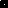 